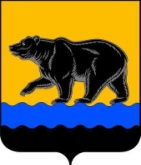 АДМИНИСТРАЦИЯ ГОРОДА НЕФТЕЮГАНСКАПОСТАНОВЛЕНИЕг.НефтеюганскОб утверждении инвестиционного паспорта города НефтеюганскаВ соответствии с распоряжением администрации города Нефтеюганска от 10.05.2017 № 180-р «Об утверждении Положения о разработке инвестиционного паспорта города Нефтеюганска» администрация города Нефтеюганска постановляет:1.Утвердить инвестиционный паспорт города Нефтеюганска согласно приложению к постановлению. 2.Обнародовать (опубликовать) постановление в газете «Здравствуйте, нефтеюганцы!». 3.Департаменту по делам администрации города (Прокопович П.А.) разместить постановление на официальном сайте органов местного самоуправления города Нефтеюганска в сети Интернет.Глава города Нефтеюганска 			  		                         С.Ю.ДегтяревПриложение к постановлениюадминистрации городаот 18.05.2021 № 709-пИнвестиционный паспортгорода Нефтеюганскаг.Нефтеюганск2021СодержаниеВводная частьВступительное слово главы города НефтеюганскаУважаемые инвесторы,добро пожаловать в Нефтеюганск!	Работа с инвестором - это стратегическая задача для каждого муниципалитета. Нефтеюганск входит в число динамично развивающихся территорий Ханты-Мансийского автономного округа - Югры. Этому способствует транспортная доступность, исторически сложившееся мощное нефтегазовое хозяйство, реализуемая политика открытости власти и поддержки бизнеса. 	Основным фактором, влияющим на интенсивность социально-экономического развития муниципального образования, является инвестиционная политика. 	Главной задачей инвестиционной политики является формирование благоприятной среды, способствующей привлечению инвестиционных ресурсов и повышению эффективности их использования в социально - экономическом развитии города.	По предварительной оценке объем инвестиций в основной капитал за 2020 год составил 33 614,11 млн. рублей или 99,29 % в сопоставимых ценах к соответствующему периоду предыдущего года. За январь-декабрь 2020 года введено в эксплуатацию 67,1 тыс. кв. метров жилья.		Мы продолжим стратегию открытого диалога с предпринимательским сообществом, создадим оптимальные условия для деловой реализации, поддержим социально ориентированный бизнес. 	Уважаемые инвесторы, приглашаю Вас к долгосрочному и взаимовыгодному сотрудничеству. Мы нацелены на результат. Уверен, Вы тоже!Глава города НефтеюганскаСергей Юрьевич ДегтяревРаздел 1.Общие сведения о городе Нефтеюганске1.1.Наименование муниципального образования город Нефтеюганск.1.2.Глава города, контактная информация.Глава города Нефтеюганска - Дегтярев Сергей ЮрьевичКонтактная информация:628309, Ханты-Мансийский автономный округ - Югра (Тюменская область), г.Нефтеюганск, 2 мкр., дом 25.Тел. 8 (3463) 237711, 237712. Факс: 8 (3463) 223434. Электронная почта: pr_glava@admugansk.ru.Адрес в сети Интернет: http://www.admugansk.ru/ Официальное печатное издание муниципальное автономное учреждение «Редакция газеты «Здравствуйте, нефтеюганцы!».1.3.Историческая справка.Рождение Нефтеюганска связано с открытием богатейшего по запасам и уникального Усть-Балыкского месторождения нефти, одного из первенцев среди месторождений Среднего Приобья (первый - Мегион 1960 г., Шаим-март 1961 г., Усть-Балык - октябрь 1961 г.).Шли годы, открывались новые месторождения, увеличивалась численность населения, рос и развивался Нефтеюганск. А история будущего города началась летом 1961 года. На берег Юганской Оби, в двух километрах от деревни Усть-Балык, высадился отряд геологоразведчиков с бригадой плотников. Они заложили первую улицу нового рабочего поселка. Одна за другой в течение всего лета к берегу подходили баржи с новопоселенцами.В быстром темпе выстраивались дома будущих новоселов, которые сами производили внутреннюю отделку. Надо было успеть за короткое северное лето подготовить базу для экспедиции.Геологоразведочные работы велись на Усть-Балыкской площади, которую затем переименовали в Партсъездовскую - в честь ХХII съезда КПСС, но это название не закрепилось. Уже через полтора года в документах вновь звучит Усть-Балыкская площадь - будущее нефтяное месторождение, давшее жизнь нашему городу.Самому рабочему поселку в 1962 году было дано название Нефтеюганск.В нём объединили два понятия - нефть и река Юганская Обь, на берегу которой бурно рос новый населённый пункт.Знаменательной датой в истории Нефтеюганска стало 15 октября 1961 года, когда из пробуренной скважины Р-62 был получен первый мощный фонтан нефти с суточным дебитом 300 тонн. А 18 декабря 1962 года фонтан, полученный из скважины Р-63, подтвердил уникальность Усть-Балыка, и месторождение было названо пятым по величине запасов углеводородного сырья в Тюменской области. Пробуренные скважины Р-62, Р-63 послужили основой новой крупной нефтедобывающей базы.Первые тонны нефти отправились с Усть-Балыкского месторождения на Омский нефтеперерабатывающий завод для промышленной переработки 26 мая 1964 года. В 1960-е годы состоялись открытия многих нефтяных и газовых месторождений Нефтеюганского региона, что подтвердило перспективность территории и дало толчок для её промышленного освоения и для размещения в Нефтеюганске основной базы региона. Решено было ускорить строительство жилых и промышленных объектов, и уже в 1967 году, 16 октября, Президиум Верховного Совета РСФСР издал Указ «О преобразовании рабочего посёлка Нефтеюганск Сургутского района Ханты-Мансийского национального округа, Тюменской области в город окружного подчинения Нефтеюганск».О богатейших запасах Усть-Балыка заговорили по всей стране. «Безбрежный океан нефти!», «Топливный скачок России» - так возвестила зарубежная пресса о начале освоения месторождений «чёрного золота» в Западной Сибири.Так начиналась история города Нефтеюганска, который сегодня является крупнейшим городом округа и третьим по численности населения в Ханты-Мансийском автономном округе - Югре (после Сургута и Нижневартовска). В период 1960-1970 годов на территории региона одно за другим вводились в строй богатейшие месторождения: Мамонтовское, Правдинское, Южно-Сургутское, Тепловское и многие другие, которые и сегодня дают нефть стране. Город Нефтеюганск находится на острове между двух рек. 3 ноября 1984 года через протоку Юганская Обь был открыт мост, протяжённостью 870 метров.В 2007 году был сдан в эксплуатацию новый мост, его длина 874 метра. Эти инженерные сооружения решили транспортную проблему связи с «Большой землёй».Сегодня своё благополучие нефтеюганцы связывают с успешной деятельностью градообразующего предприятия - ООО «РН-Юганскнефтегаз». Строятся объекты соцкультбыта и жилые комплексы. Нефтеюганск растёт и становится всё более уютным, удобным и комфортным для проживания.1.4.Географическое положение.Согласно документу территориального планирования «Генеральный план города Нефтеюганска», утвержденному решением Думы города от 01.10.2009 № 625-IV (в ред. от 25.12.2015 № 1172-V, с изм. от 11.04.2018 № 373-VI, от 24.12.2019 № 702-VI) территория муниципального образования город Нефтеюганск расположена в юго-восточной части Ханты-Мансийского автономного округа - Югры, на правом берегу протоки Юганская Обь, которая представляет собой левый рукав реки Оби и протекает по ее левобережной пойме, представляющей собой плоскую заболоченную равнину, изрезанную многочисленными старицами и протоками, с блюдцеобразными впадинами - сорами.Площадь городского округа - 14 096,29 га. 1.5.Природно-климатические условия и ресурсно-сырьевой потенциал.По строительно-климатическому районированию г.Нефтеюганск относится к району I, подрайону IД. Основными особенностями, влияющими на формирование климата, являются: -месторасположение; -низинный характер местности с наличием большого количества рек, озер и болот; -открытость территории, способствующей проникновению холодных воздушных масс Северного Ледовитого океана и теплых воздушных масс Средней Азии; -удаленность от Атлантического океана и наличие Уральских гор, задерживающих влажные воздушные массы, перемещающиеся с запада. Эти условия обеспечивают резко континентальный климат с суровой и продолжительной зимой, теплым, но коротким летом, ранними осенними, поздними весенними заморозками, быстрой сменой погодных условий.Прохождение циклонов зимой вызывает обычно значительные, но кратковременные потепления. Период с устойчивым снежным покровом продолжается около 190 дней. Средняя дата образования и разрушения снежного покрова соответственно 28 октября и 14 мая. Средняя высота снежного покрова за зиму достигает 80 см. КлиматСамыми холодными месяцами в году являются декабрь-январь со среднемесячной температурой воздуха минус 22,0°C - 24°C. Абсолютная минимальная температура воздуха - минус 49°C. Наиболее теплым месяцем является июль, со средней температурой плюс 23°C. Абсолютная максимальная температура воздуха, воздуха - плюс 35°C.Максимальная скорость ветра один раз в год достигает 22 м/сек и один раз в 20 лет - 28 м/сек. Преобладающее направление ветра за декабрь-февраль - юго-западное, за июнь-август - северное.Глубина промерзания на защищенных участках 0,5 - 1,2 м. Нормативная глубина промерзания грунтов 2,7 м.Из атмосферных явлений наблюдаются туманы, метели и грозы.Минеральный ресурс.Город Нефтеюганск расположен на территории Усть-Балыкского нефтяного месторождения, открытого в 1961 году и являющегося одним из крупнейших в Западной Сибири. В промышленной эксплуатации месторождение находится с 1964 года. Залежи нефти Усть-Балыкского месторождения приурочены к отложениям юрской и меловой систем. Всего в разрезе этих отложений выделено 16 пластов. Этаж нефтеносности составляет 500 м. Глубина залегания кровли продуктивных пластов 1 900 - 2 300 м. Основные запасы нефти и попутного газа сосредоточены в пластах БС1 - БС5, характеризующихся лучшими емкостно-фильтрационными свойствами и продуктивностью, низким содержанием легких фракций, с содержанием серы   1,7 %. 	Нефтяная залежь перекрыта отложениями сеноманского яруса, представленного песками, песчаниками и алевролитами, содержащими высокоминерализованную воду. Сеноманский ярус перекрыт толщей глин мощностью 560 - 670 м. Слабоминерализованные воды сеноманского яруса отбирались и отбираются для нагнетания в нефтяные горизонты.Водные ресурсы.Гидрографическая сеть города представлена протоками Юганская Обь, Чеускина и Акопас. Протока Юганская Обь протекает вдоль южной части города.Протока представляет собой левый рукав реки Обь и протекает по ее левобережной пойме. В районе города долина реки трапецеидальная, достигает ширины 16-17 км. Правый склон долины крутой, высотой 10 - 12 м, левый склон выражен неясно.Протока Акопас, протекающая в восточной части города, является правым притоком протоки Юганская Обь.Русло протоки слабоизвилистое, хорошо выражено. Грунты песчаные и супесчаные, на заболоченных участках торфянистые. Ширина протоки в межень составляет 30 - 40 м. Весной ежегодно выходит на левобережную пойму и разливается на ширину до 200 м и более. В многоводные годы возможен разлив до 2 км. Максимальная глубина 3,5 м.Ресурсы поверхностных вод в течение года распределены неравномерно.Во время весеннего половодья проходит 50 - 60 % годового стока. Летне-осенний период с относительно устойчивыми уровнями непродолжителен - сентябрь, начало октября. В этот период проходит до 30 % годового стока. Подъем уровня от дождевых паводков незначительный и составляет 0,5 - 1,0 м. В течение всей зимы происходит плавный спад уровня, в первой половине апреля, перед началом весеннего половодья наблюдаются минимальные годовые уровни. В зимний период проходит 10 - 20 % годового стока.Протока Юганская Обь относится к водоемам высшей категории рыбохозяйственного водопользования. В ней обитают такие рыбы как стерлядь, язь, щука, плотва, налим, ерш, окунь. В весеннее время на заливной пойме происходит нерест рыб. В летнее время в протоке происходит нагул молоди и взрослых особей. Кроме того, по протоке мигрируют полупроходные рыбы: муксун, нельма, пелядь, осетр. Зимовальные ямы в районе города отсутствуют.Природные ресурсы.Территория г.Нефтеюганска входит в состав Среднеобской геоботанической провинции Западно-Сибирской физико-географической страны, располагается в центральной части низменности и представляет собой выровненную слаборасчлененную равнину. Низкие абсолютные высоты поверхности, малая глубина вреза рек при избыточной влажности предопределили заболоченность междуречий. Растительность района дифференцируется по широтно-зональным признакам.На поймах больших рек развиты заболоченные луга, древесная растительность занимает менее 5 % площади пойменных угодий. Доминируют осоко-вейниковая, мятликовая, хвощовая и канареечниковая луговые формации. Древесная растительность представлена ивой, березой, реже хвойными. Растительный ресурсный потенциал достаточно разнообразен и может являться поставщиком многих видов сырья. Животный мир представлен всеми видами фауны, типичными для территории Ханты-Мансийского автономного округа - Югры.  К наиболее распространённым относятся: млекопитающие - медведь, белка, заяц-беляк, ондатра, лисица; птицы -  серый гусь, утка, рябчик, глухарь, кедровка, белая куропатка; рыбы - щука, язь, елец, окунь, плотва и другие.1.6.Демографическая характеристика.Среднегодовая численность населения города на 01.01.2021 составила 127,7 тыс. человек. За 2020 год в городе родился 1 468 человек. Коэффициент рождаемости составил - 11,5 промилле, коэффициент смертности - 8,0 промилле. Естественный прирост населения за 2020 год составил 480 человек.1.7.Экологическая ситуация.Атмосферный воздух.Основными источниками, загрязняющими воздушный бассейн Нефтеюганского региона, являются нефтегазодобывающие предприятия, автотранспортные предприятия, котельные. Приоритетными загрязнителями атмосферного воздуха в городе Нефтеюганске являются компоненты выхлопных газов автомобильного транспорта - специального и технологического транспорта, работающего в городских автотранспортных предприятиях и привлечённого для работы в городе по договорам, и личного транспорта. Источниками загрязнения атмосферы являются и городские котельные, работающие на природном газе:-котельная № 1, расположенная по адресу: г.Нефтеюганск, ул.Мира, 3;-котельная № 2, расположенная по адресу: г.Нефтеюганск, ул.Мира, 12;-котельная посёлка СУ-62.-котельная Юго-Западная, расположенная по адресу: г.Нефтеюганск, промышленная зона Пионерная, проезд 5П.В городе функционирует также асфальтобетонный завод, расположенный в поселке СУ-62.Основные источники загрязнения атмосферного воздуха располагаются в промышленной зоне города.На территории города Нефтеюганска филиалом ФБУЗ «Центр гигиены и эпидемиологии в г.Нефтеюганск, Нефтеюганском районе и г. Пыть-Яхе» осуществляется социально-гигиенический мониторинг, в рамках которого определены мониторинговые точки и посты наблюдения за уровнями загрязнения атмосферного воздуха на территории города Нефтеюганска.В 2020 году проб с превышением ПДК не зарегистрировано.В последние годы в городе Нефтеюганске активно проводится благоустройство  микрорайонов города, строятся внутриквартальные, объездные дороги, ведется озеленение городской территории, формируются новые газоны на улицах города вдоль пешеходных тротуаров, обустраиваются цветники, зеленые лужайки, в микрорайонах в летний период меняется твердое покрытие,  проводится асфальтирование проездов, пешеходных дорожек и т.д. Проведенная работа по благоустройству города Нефтеюганска существенно отразилась на качестве атмосферного воздуха.Почва.Основным источником загрязнения почв города Нефтеюганска является отходы хозяйственной деятельность человека, в том числе строительные и коммунальные отходы. Опасность загрязнения почв газообразными выбросами, твёрдыми и жидкими отходами определяется уровнем накопления в ней вредных факторов и возможностью вторичного загрязнения ими воды, атмосферного воздуха, воздуха жилых и общественных зданий, пищевых продуктов, а также влиянием на биологическую активность почвы и процессы её самоочищения.Почва, как основной накопитель химических веществ техногенной природы, является одним из показателей неудовлетворительного санитарного состояния населенных мест.ФБУЗ «Центр гигиены и эпидемиологии в городе Нефтеюганске, Нефтеюганском районе и в г. Пыть-Яхе» организован лабораторный контроль за качеством почвы по санитарно-токсикологическим, санитарно-паразитологическим, санитарно-микробиологическим показателям. Приоритетными показателями являются нефтепродукты, соли тяжелых металлов, яйца гельминтов.Контроль за качественным состоянием почв производится в зоне влияния транспортных магистралей, в селитебной зоне, на территории детских площадок, местах массового отдыха населения, в зоне санитарной охраны источников водоснабжения.Мониторинг состояния почвы г.Нефтеюганска за 2020 год свидетельствует об отсутствии превышения ПДК веществ 1 и 2 классов опасности в почве в селитебной территории и отнесению почвы в местах отбора по классификации СанПиН 2.1.7.1287-03 к «чистым» почвам. Осуществляется лабораторный мониторинг почвы на территории полигона ТБО г.Нефтеюганска в соответствии с программой производственного контроля за соблюдением санитарных правил и выполнением санитарно-противоэпидемиологических мероприятий.Проводимые мероприятия по оздоровлению экологической обстановки в Нефтеюганске в 2020 году:1.Оранизовывались и проводились мероприятия, направленные на предотвращение, выявление и пресечение нарушений установленных требований в области охраны окружающей среды: проводились выездные рейдовые мероприятия, по итогам которых установлены лица, допустившие нарушения, выданы предписания об устранении нарушений, составлены протоколы об административных правонарушениях, предусмотренных Законом Ханты-Мансийского автономного округа - Югры от 11 июня 2010 года № 102-оз «Об административных правонарушениях».В 2020 году выдано предписание, составлен 1 протокол об административном правонарушении в области нарушения правил благоустройства города, требований в сфере охраны окружающей среды и обращения с отходами, вынесено 8 определений об отказе в возбуждении дел об административных правонарушениях.2.Велась постоянная работа по выявлению мест несанкционированного размещения отходов. Ежегодно планируются и осуществляются мероприятия по ликвидации несанкционированных свалок.С целью ликвидации несанкционированных свалок, выявленных на территории города в рамках выделенного финансирования в размере 1 344,8 тыс. рублей заключены и исполнены три муниципальных контракта В 2020 году ликвидировано 36 свалок. Общий объем вывезенных отходов в рамках ликвидации несанкционированных свалок в 2020 году – 1 723 м3, в рамках субботников вывезено 280 м3. В связи с увеличением объема свалок к моменту начала исполнения муниципальных контрактов многие свалки ликвидированы частично, в рамках заложенного объема по контракту. Для выполнения работ в полном объеме в сентябре 2020 года Решением Думы г.Нефтеюганска выделено дополнительное финансирование на ликвидацию свалок в 2021 году в размере 3 510,8 тыс. рублей, из которых средства в размере 486,6 тыс. рублей руб. будут направлены на ликвидацию свалок отработанных пневматических шин. В рамках дополнительно выделенного финансирования по результатам проведенных аукционов заключен муниципальный контракт № ЭА.2020.00108 на оказание услуг по ликвидации несанкционированных свалок на территории муниципального образования г. Нефтеюганск на сумму 3 024,2 тыс. рублей.3.Ежегодно организуются и проводятся многочисленные эколого-просветительские и практические природоохранные мероприятия, приуроченные к Международной экологической акции «Спасти и сохранить». Одним из основных практических мероприятий в рамках Акции является организация и проведение субботников по очистке (в рамках исполнения регионального проекта «Сохранение уникальных водных объектов) и озеленению территории города.В соответствии с постановлением администрации города от 17.03.2020 
№ 418-п «О проведении месячника санитарной очистки, благоустройства и озеленения территории города Нефтеюганска» (изм. от 21.05.2020 № 780-п
 (в части переноса сроков проведения субботника) на территории города 26.09.2020 организован и проведен общегородской субботник по санитарной очистке и озеленению территории города Нефтеюганска. В рамках общегородского субботника проведены мероприятия по санитарной очистке от мусора в том числе территории береговой полосы протоки «Юганская Обь», «Голубого озера», «протоки Акопас». Протяженность очищенных берегов и прилегающей акватории водных объектов составила 5,3 км. Из года в год увеличивается количество населения, вовлеченного в мероприятия по очистке берегов водных объектов. В 2020 году количество волонтеров составило -1 200 человек. Собранный мусор вывезен на полигон ТБО в рамках заключенного муниципального контракта с региональным оператором по обращению с ТКО «АО «Югра-Экология». Субботники по санитарной очистке проводятся в рамках реализации регионального проекта «Сохранение уникальных водных объектов», входящего в портфель национального проекта «Экология». Согласно дислокации мест проведения субботника, была проведена санитарная очистка береговой зоны водных объектов г.Нефтеюганска, в рамках регионального проекта «Сохранение уникальных водных объектов», а также очистка территории по периметру жилой и общественной застройки города Нефтеюганска. В результате субботника 26.09.2020 по санитарной очистке, очищено 13 мест, из них 9 мест, прилегающих к водным объектам. Для организации вывоза ТКО с мест проведения субботников заключен муниципальный контракт с региональным оператором по обращению с ТКО «АО «Югра-Экология» от 01.09.2020г. № 00-028612 на сумму 299,7 тыс. рублей, объем вывоза отходов - 433 м³. В рамках субботника по санитарной очистке и озеленению территории города Нефтеюганска собрано и вывезено на полигон 280 м³ мусора на сумму - 200,1 тыс. рублей. Кроме того, с 29.08.2020г. присоединившись к проведению Всероссийского экологического субботника «Зеленая Россия», еженедельно по субботам были организованы и проводились субботники по очистке территории при участии волонтеров города Нефтеюганска. Также 26.09.2020г. организован субботник по озеленению территории города Нефтеюганска, приурочен к празднованию 75-летия Победы в Великой Отечественной войне, в рамках Всенародной акции «Лес Победы». Во время проведения субботника высажено 75 саженцев сирени (Сад Памяти) на территории между МБУК «Городская библиотека» и МБУ ЦФКиС «Жемчужина Югры». В ходе проведения общегородского субботника по озеленению высажено 246 деревьев, завезено торфа в объеме 138 м³. 4.В целях обеспечение населения необходимой экологической и иной информацией, подготовлены репортажи, публикации и объявления, которые размещены в средствах массовой информации и на официальном сайте органов местного самоуправления города Нефтеюганска. В установленном порядке ведется работа по обращениям граждан по вопросам охраны окружающей среды и иным вопросам, а также консультативная работа с физическими и юридическими лицами.5.С целью обеспечения населения необходимой экологической информацией на сайте органов местного самоуправления создан тематический раздел о переходе на новую систему обращения с отходами, с указанием законодательства Российской Федерации, Ханты-Мансийского автономного округа-Югры и города Нефтеюганска, размещено 8 объявлений. Также подготовлены в течение года 7 репортажей, размещены публикации и объявления в печатном виде в количестве 3. В установленном порядке ведется работа по обращениям граждан по вопросам охраны окружающей среды и иным вопросам, а также консультативная работа с физическими и юридическими лицами. Традиционно ежегодно организуются и проводятся мероприятия в рамках Международной экологической акции «Спасти и сохранить».Раздел 2. Экономика города Нефтеюганска2.1.Экономическая политика, краткие итоги социально-экономического развития города Нефтеюганска.Основными результатами экономического развития муниципального образования за 2020 год стали:Объём отгруженных товаров собственного производства, выполненных работ и услуг собственными силами по крупным и средним организациям - производителям промышленной продукции за 2020 год составил 88 251,26 млн. рублей или 97,9 % в сопоставимых ценах к соответствующему периоду предыдущего года. Характеристика динамики развития базовых видов промышленной деятельности: «Добыча полезных ископаемых» - 57 529,96 млн. рублей или 96,7 % 
в сопоставимых ценах к соответствующему периоду предыдущего года;«Обрабатывающие производства» - 9 311,05 млн. рублей или 123,8 % 
в сопоставимых ценах к соответствующему периоду предыдущего года;	«Обеспечение электрической энергией, газом и паром; кондиционирование воздуха» - 13 732,49 млн. рублей или 105,7 % в сопоставимых ценах к соответствующему периоду предыдущего года;	«Водоснабжение; водоотведение, организация сбора и утилизации отходов, деятельность по ликвидации загрязнений» - 7 677,76 млн. рублей или 116,5 % 
в сопоставимых ценах к соответствующему периоду предыдущего года.На территории муниципального образования обеспечивают население товарами и услугами: 19 торговых центров (торговая площадь 49 823,20 кв.м.), 429 магазинов (торговая площадь 44916,23,43 кв. м.), 15 оптовых предприятий, 1 городской рынок на 460 рабочих мест; 140 предприятий общественного питания на 7972 посадочных мест; 343 объекта по оказанию различных видов услуг.В 2020 году на территории города продолжили свою работу следующие объекты сетевых ретейлеров: «Магнит», «Монетка», «Пятерочка», «Райт», «М-видео», «ДНС», «Детский мир», «Спортмастер», «Санлайт», «Много мебели», «Kari», «Галамарт», «RBT.ru», «Ostin», «Sela», «Zollа», «Светофор», «Fix Price».На территории муниципального образования функционируют 6 пунктов выдачи товара магазина Wildberries, 9 -  Ozon, 1 - Emex, 1 - Exsist, а также пункты выдачи служб доставки для интернет-магазинов и других компаний дистанционной торговли Pick Point и Boxberry.По состоянию на 01.01.2021 обеспеченность торговыми площадями составила 742 кв. метров на 1 000 жителей (при нормативе 578 кв. метров на
 1 000 жителей), или 128,0 % от установленного норматива обеспеченности населения площадью торговых объектов (норматив утверждён постановлением Правительства Ханты-Мансийского автономного округа - Югры от 05.08.2016 № 291-п «О нормативах минимальной обеспеченности населения площадью стационарных торговых объектов и торговых объектов местного значения в Ханты-Мансийском автономном округе - Югре»).В сфере общественного питания открываются специализированные предприятия питания, объекты с национальной кухней, кофейни и пиццерии. По состоянию на 01.01.2021 в городе функционирует 140 предприятий общественного питания на 7 972 посадочных места.Показателем обеспеченности населения услугами общественного питания является показатель количества посадочных мест на 1 000 жителей. Обеспеченность общедоступной сетью жителей города на 01.01.2021 составляет 37 мест на 1 000 жителей (норматив на 1 000 жителей 40 мест) или 92,5 % от норматива.Оборот розничной торговли по всем формам проявления торговли за январь - декабрь 2020 года составил 27 062,27 млн. рублей или 99,1 % в сопоставимых ценах в сравнении с предыдущим годом.Объём платных услуг населению за январь - декабрь 2020 года составил 8 759,87 млн. рублей, что составляет 99,1 % в сопоставимых ценах в сравнении с предыдущим годом.Среднедушевые денежные доходы населения за 2020 год сложились в размере 41,7 тыс. рублей.Начисленная средняя заработная плата одного работающего по крупным и средним предприятиям за январь - декабрь 2020 года составила 84,2 тыс. рублей и возросла по сравнению с соответствующим периодом 2019 года на 5,1 %.Средний размер дохода пенсионера по состоянию на 01.01.2021 достиг
 23 160 рублей. По сравнению с аналогичным периодом предыдущего года её рост составил 5,3 %. В 2020 году проведено 81 мероприятие, направленное на вовлечение в предпринимательскую деятельность, пропаганду и популяризацию предпринимательства, в том числе образовательные семинары и вебинары, выставка товаров и услуг предпринимателей города Нефтеюганска и прочее, общее количество участников мероприятий - 1 232.В целях информационно-консультационной поддержки предоставлено
 2 869 консультаций по общим вопросам предпринимательской деятельности и вопросам оказания поддержки.Приоритетными задачами деятельности администрации города являются:	- последовательное повышение качества жизни населения;	- обеспечение безопасности и правопорядка;	-повышение эффективности, устойчивости и надежности функционирования жилищно-коммунальных систем жизнеобеспечения населения, снижение нерациональных затрат;	- обеспечение населения доступным и комфортным жильем.2.2.Основные направления бюджетной и налоговой политики города Нефтеюганска.Основные направления бюджетной и налоговой политики муниципального образования город Нефтеюганск на 2021 год и плановый период 2022 и 2023 годов, утверждены постановлением администрации города Нефтеюганска от 19.10.2020 № 1790-п «Об основных направлениях бюджетной и налоговой политики города Нефтеюганска на 2021 год и плановый период 2022 и 2022 годов».Основные направления налоговой политики.Формирование доходов бюджета города будет находиться в прямой зависимости от предстоящих изменений законодательства Российской Федерации о налогах и сборах, реальной оценки макроэкономических показателей, фактически складывающейся ситуации с поступлением доходов, а также от показателей прогноза социально-экономического развития города Нефтеюганска.Налоговая политика перспективного периода, также, как и предыдущих периодах направлена на продолжение проведения целенаправленной и эффективной работы с федеральными, окружными и местными администраторами, на повышение уровня собираемости налогов, сокращению недоимки, усилению налоговой дисциплины.В 2021 году и плановом периоде 2022 и 2023 годов в качестве мероприятий, требующих целенаправленной и систематической работы, в частности, определены:-мониторинг уровня собираемости налогов;-продолжение работы по эффективному межведомственному взаимодействию, целями которого являются повышение уровня собираемости местных налогов, снижение недоимки, достижение высокой степени достоверности информации об объектах налогообложения; -сокращение задолженности по платежам в бюджет, усилению претензионно-исковой работы с должниками и принудительному взысканию задолженности;-проведение индивидуальной работы с налогоплательщиками, допускающими выплаты официальной заработной платы в размере ниже прожиточного минимума в рамках межведомственной комиссии по проблемам оплаты труда, по легализации заработной платы;-продолжение работы рабочей группы по вопросам повышения собираемости налоговых платежей, поступающих в местный бюджет;-мониторинг законодательства Российской Федерации о налогах и сборах с целью приведения в соответствие с ним муниципальных правовых актов;-формирование перечня и оценки налоговых расходов в целях оптимизации действующих налоговых льгот.Основные направления бюджетной политики.В результате распространения новой коронавирусной инфекции и возникшими в связи с этим новыми ограничениями, замедлением экономического роста, сокращением поступлений доходов обеспечение сбалансированности и устойчивости бюджета города приобретает особую актуальность. Бюджетная политика в сфере расходов будет направлена на решение приоритетных вопросов, стоящих перед муниципалитетом при условии сохранения социальной ориентированности бюджета.При формировании проекта бюджета города на 2021-2023 годы для достижения целей бюджетной политики особое внимание следует уделить решению следующих основных задач:-безусловного исполнения действующих расходных обязательств, недопущения принятия новых расходных обязательств, не обеспеченных доходными источниками;-участие в реализации региональных портфелей проектов, основанных на национальных и федеральных проектах;-проведение обзоров бюджетных расходов;-внедрение механизма инициативных проектов;-совершенствование нормативно-правовой базы, регламентирующей бюджетный процесс;-обеспечение открытости и прозрачности бюджета и бюджетного процесса;-осуществление взвешенной долговой политики.Основные направления бюджетной и налоговой политики муниципального образования город Нефтеюганск на 2021 год и плановый период 2022 и 2023 годов (далее - Основные направления) подготовлены в соответствии с Бюджетным кодексом Российской Федерации, Положением о бюджетном устройстве и бюджетном процессе в городе Нефтеюганске.При подготовке Основных направлений учтены положения Послания Президента Российской Федерации Федеральному Собранию Российской Федерации от 15 января 2020 года, указов Президента Российской Федерации от 2012 года, Указа Президента Российской Федерации от 21 июля 2020 года № 474 «О национальных целях развития Российской Федерации на период  до 2030 года», Основных направлений налоговой, бюджетной и долговой политики Российской Федерации, Ханты-Мансийского автономного округа -Югры на 2021 год и плановый период 2022-2023 годов. 2.3.Инвестиции в основной капитал.За 2020 год объем инвестиций в основной капитал за счет всех источников финансирования составил 33 614,11 млн. рублей или 99,3 % в сопоставимых ценах к соответствующему периоду предыдущего года. Увеличение объема инвестиций в основной капитал зафиксировано в сфере добычи полезных ископаемых (собственные средства).Администрацией города Нефтеюганска проводится работа по повышению инвестиционной привлекательности города Нефтеюганска. Кроме того, предприятия реализуют собственные инвестиционные программы, направленные на модернизацию производства.Ежегодно утверждается сводный план-график проведения аукционов по продаже и (или) предоставлению в аренду земельных участков, предназначенных для реализации инвестиционных проектов в муниципальном образовании город Нефтеюганск. Утвержденный план-график размещается на сайте органа местного самоуправления.В 2020 году показатель «Увеличение объема жилищного строительства» регионального проекта «Жилье» по городу Нефтеюганск был запланирован в объеме 55,0 тыс. м2, в том числе ИЖС 1,5 тыс. м2. Объем ввода в 2020 году составил 67,069 тыс. м2, в том числе: -ИЖС, построенное населением, составил - 4,720 тыс. м2;-многоквартирные жилые дома составил - 62,349 тыс. м2.Раздел 3. Органы местного самоуправления города Нефтеюганска3.1.Органы местного самоуправления.Структуру органов местного самоуправления города Нефтеюганска составляют:1)представительный орган муниципального образования - Дума города Нефтеюганска;2)глава муниципального образования - глава города Нефтеюганска;3)исполнительно-распорядительный орган муниципального образования - администрация города Нефтеюганска;4)контрольно-счётный орган муниципального образования - Счётная палата города Нефтеюганска.Представительным органом муниципального образования является Дума города Нефтеюганска (далее - Дума города).Дума города избирается на муниципальных выборах на основе всеобщего равного и прямого избирательного права при тайном голосовании сроком на 5 лет, состоит из 25 депутатов. Председатель Думы города избирается Думой города из своего состава на первом заседании Думы города на срок полномочий Думы города.Структура Думы города утверждается Думой города по представлению главы города Нефтеюганска. В структуру Думы города входят аппарат Думы города Нефтеюганска и Счётная палата города Нефтеюганска.Глава муниципального образования - глава города Нефтеюганска. Глава города Нефтеюганска является высшим должностным лицом города Нефтеюганска, наделённым Уставом города Нефтеюганска в соответствии со статьёй 36 Федерального закона от 06.10.2003 № 131-ФЗ «Об общих принципах организации местного самоуправления в Российской Федерации» собственными полномочиями по решению вопросов местного значения. Глава города избирается Думой города из числа кандидатов, представленных конкурсной комиссией по результатам конкурса, и возглавляет администрацию города.Исполнительно-распорядительный орган муниципального образования - администрация города Нефтеюганска.Администрацией города Нефтеюганска руководит глава города Нефтеюганска на принципах единоначалия. Администрация города Нефтеюганска обладает правами юридического лица и является муниципальным казённым учреждением, образуемым для осуществления управленческих функций (наделяется полномочиями по решению вопросов местного значения и полномочиями для осуществления отдельных государственных полномочий, переданных органам местного самоуправления федеральными законами и законами Ханты-Мансийского автономного округа - Югры).Структура администрации города Нефтеюганска утверждена решением Думы города Нефтеюганска от 31.01.2017 № 70-VI «О структуре администрации города Нефтеюганска» (с изменениями от 26.02.2018 № 348-VI, от 26.09.2018 № 439-VI, от 20.12.2018 № 508-VI, от 25.09.2019 № 635-VI, от 25.03.2020 № 743-VI).В структуру администрации города Нефтеюганска входят:1.Департаменты:1.1.департамент муниципального имущества администрации города Нефтеюганска (628301, Ханты-Мансийский автономный округ - Югра, г.Нефтеюганск, 5 мкр., дом 6, помещение 73);1.2.департамент градостроительства и земельных отношений администрации города Нефтеюганска (628310, Ханты-Мансийский автономный округ - Югра, г.Нефтеюганск, 12 мкр., дом 26);1.3.департамент жилищно-коммунального хозяйства администрации города Нефтеюганска (628300, Ханты-Мансийский автономный округ - Югра, г.Нефтеюганск, ул. Строителей, здание № 4); 1.4.департамент образования и молодёжной политики администрации города Нефтеюганска (628309, Ханты-Мансийский автономный округ - Югра,
г.Нефтеюганск, 1 мкр., здание № 30);1.5.департамент экономического развития администрации города Нефтеюганска (628309, Ханты-Мансийский автономный округ - Югра, г.Нефтеюганск, 2 мкр., дом 23);1.6.департамент по делам администрации города Нефтеюганска (628309, Ханты-Мансийский автономный округ - Югра, г.Нефтеюганск, 2 мкр., дом 25);1.7.департамент финансов администрации города Нефтеюганска (628309, Ханты-Мансийский автономный округ - Югра, г.Нефтеюганск, 2 мкр., дом 25).2.Комитеты:2.1.комитет специальных мероприятий администрации города Нефтеюганска (628309, Ханты-Мансийский автономный округ - Югра, г.Нефтеюганск, 2 мкр., дом 25);2.2.комитет физической культуры и спорта администрации города Нефтеюганска (628309, Ханты-Мансийский автономный округ - Югра, г.Нефтеюганск, 5 мкр., дом 11);2.3.комитет культуры и туризма администрации города Нефтеюганска (628309, Ханты-Мансийский автономный округ - Югра, г.Нефтеюганск, 5 мкр., дом 11). 3.Управления:3.1.управление опеки и попечительства администрации города Нефтеюганска (628309, Ханты-Мансийский автономный округ - Югра, г.Нефтеюганск, 9 мкр., дом 29);3.2.юридическо-правовое управление администрации города Нефтеюганска (628309, Ханты-Мансийский автономный округ - Югра, г.Нефтеюганск, 2 мкр., дом 25).4.Отделы: 4.1.отдел по профилактике правонарушений и связям с правоохранительными органами администрации города Нефтеюганска (628309, Ханты-Мансийский автономный округ - Югра, г.Нефтеюганск, 2 мкр., дом 25);4.2.отдел по организации деятельности комиссии по делам несовершеннолетних и защите их прав администрации города Нефтеюганска (628309, Ханты-Мансийский автономный округ - Югра, г.Нефтеюганск, 9 мкр., дом 29);4.3.отдел по обеспечению деятельности административной комиссии администрации города Нефтеюганска (628309, Ханты-Мансийский автономный округ - Югра, г.Нефтеюганск, 5 мкр., дом 6);4.4.отдел по делам гражданской обороны и чрезвычайным ситуациям администрации города Нефтеюганска (628309, Ханты-Мансийский автономный округ - Югра, г.Нефтеюганск, 2 мкр., дом 25);4.5.отдел финансового контроля (628309, Ханты-Мансийский автономный округ - Югра, г.Нефтеюганск, 2 мкр., дом 25);4.6.отдел записи актов гражданского состояния администрации города Нефтеюганска (628309, Ханты-Мансийский автономный округ - Югра, г.Нефтеюганск, 1 мкр., дом 21а);	4.7.служба муниципального контроля администрации города Нефтеюганска (628300, Ханты-Мансийский автономный округ - Югра, г.Нефтеюганск, ул. Строителей, здание № 4).Раздел 4. Бизнес - среда, социальные объекты города Нефтеюганска4.1.Банковская система.1.ПАО «Сбербанк России» Нефтеюганское подразделение дополнительный офис № 5940/0100.Адрес: 628310, Ханты-Мансийский автономный округ - Югра, г.Нефтеюганск, 16а мкр., дом 50, Тел. 8 (3463) 202100, 284704, 251830, 251831.Официальный сайт: www.sbrf.ru. 2.Нефтеюганский филиал ОАО «Всероссийский банк Развития Регионов». Адрес: 628309, Ханты-Мансийский автономный округ - Югра, г.Нефтеюганск, 
2 мкр., дом 24. Тел. 8 (3463) 237904, 237914, 237909, 237801.Сайт банка: www.vbrr.ru.3.ПАО «Запсибкомбанк» Дополнительный офис № 21 «Нефтеюганский». Адрес: 628309, Ханты-Мансийский автономный округ - Югра, г.Нефтеюганск, 
16 мкр., дом 41. Тел. 8 (3463) 242200, 249549, 243144, 8 (800) 1005005. Официальный сайт: www.zapsibkombank.ru.4.ПАО «Ханты-Мансийский банк Открытие».Адрес: 628309, Ханты-Мансийский автономный округ - Югра, г.Нефтеюганск, ул.Набережная, дом 1. Тел. 8 (3463) 230307.Официальный сайт: www.khmb.ru.5.ЗАО «Сургутнефтегазбанк» Дополнительный офис - операционное отделение № 8.Адрес: 628310, Ханты-Мансийский автономный округ - Югра, г.Нефтеюганск, 16а мкр., дом 86, помещение 2. Тел. 8 (3463) 247490, 243132.Сайт банка: www.sngb.ru.	6.АО Коммерческий банк Сургутский филиал «Агропромкредит» дополнительный офис г.Нефтеюганск.Адрес: 628300, Ханты-Мансийский автономный округ - Югра, г.Нефтеюганск, 
1 мкр., дом 3, помещение 42. Тел. 8 (3463) 221646.Сайт банка: www.apkbank.ru.	7.ПАО «СКБ-Банк» ОО «Нефтеюганский». Адрес: 628310, Ханты-Мансийский автономный округ - Югра, г.Нефтеюганск, 
9 мкр., дом 22.Тел. 8 (3463) 517021, 517022.Сайт банка: www.skbbank.ru.	8.АО «Газпромбанк».Адрес: 628311, Ханты-Мансийский автономный округ - Югра, г.Нефтеюганск, 
12 мкр., дом 29.Тел. 8 (3463) 231249, 231247.Сайт банка: www.gazprombank.ru.	9.Филиал ПАО «ВТБ 24».Адрес: 628309, г.Нефтеюганск, ул.Нефтяников, стр. 16, корп. 2, помещение 
№ 1/1. Тел. 8 8001002424.Сайт банка: www.vtb.ru.4.2.Перечень основных предприятий.1.Общество с ограниченной ответственностью «РН-Юганскнефтегаз».Генеральный директор - Табачников Игорь Борисович.Адрес: 628309, Ханты-Мансийский автономный округ - Югра, г.Нефтеюганск, ул.Ленина, дом 26. Тел. 8 (3463) 315184.Электронный адрес: rn_yng@yungisk.com.	2.Нефтеюганское управление магистральных нефтепроводов 
АО «Транснефть-Сибирь».Начальник - Гайфуллин Валерий Рифкатович. Адрес: 628301, Ханты-Мансийский автономный округ - Югра, г.Нефтеюганск, ул.Набережная, стр.3. Тел. 8 (3463) 298242, факс 8 (3463) 298340.Электронный адрес:inbox-yug@yug.tmn.transneft.ru.3.Филиал «Макрорегион Западная Сибирь» ООО ИК «СИБИНТЕК». Директор филиала - Бессонов Евгений Геннадьевич.Адрес: 628301, Ханты-Мансийский автономный округ - Югра, г.Нефтеюганск, Пионерная зона, ул.Нефтяников, стр. 5. Тел. 8 (3463) 333111.Электронный адрес: ZapadSibir@sibintek.ru.4.Нефтеюганский филиал общества с ограниченной ответственностью 
«РН-Бурение».Директор - Лушников Валерий Александрович.Адрес: 628305, Ханты-Мансийский автономный округ - Югра, г.Нефтеюганск, 11а мкр., ул. Дорожная, строение 11. Тел. 8 (3463) 320500.Электронный адрес: Priemnaya@nfrnb.ru.5.Общество с ограниченной ответственностью «Энерготранссервис».Директор - Ковтуненко Сергей Владимирович.Адрес: 628301, Ханты-Мансийский автономный округ - Югра, г.Нефтеюганск, ул.Жилая, стр. 22. Тел. 8 (3463) 236475, факс 8 (3463) 236474.Электронный адрес: ETS-2002@rambler.ru.6.Нефтеюганская экспедиция общества с ограниченной ответственностью «СГК-бурение». Начальник экспедиции - Скворцов Валентин Владимирович.Адрес: 628310, Ханты-Мансийский автономный округ - Югра, г.Нефтеюганск, ул.Нефтяников, 30. Тел. 8 (3463) 256031, факс 8 (3463) 252999, добавочный 3002.Электронный адрес: ReceptionNFSGC@nf.sgkburenie.com.7.Общество с ограниченной ответственностью «Канбайкал» 
в г.Нефтеюганск.Генеральный директор - Нишкевич Юрий Александрович.Адрес: 628305, Ханты-Мансийский автономный округ - Югра, г.Нефтеюганск, ул.Киевская, здание 2. Тел. 8 (3463) 234888.Электронный адрес: Arkhivarius@canbaikal.ru. 	8.Общество с ограниченной ответственностью «Нефтеюганскпромсервис».Генеральный директор - Быков Вадим Геннадьевич.Адрес: 628300, Россия, ХМАО - Югра, г.Нефтеюганск, ул.Жилая, стр.19. 
Тел. 8 (3463) 293789, 293884, факс: 8 (3463) 293893.Электронный адрес: info@npsgas.ru.4.3.Социальная сфера города Нефтеюганска.4.3.1.Образование (учреждения).Департамент образования и молодёжной политики - 628309, Ханты-Мансийский автономный округ - Югра, г.Нефтеюганск, 1 мкр., здание 30 (вторая часть), тел. 8 (3463) 238653. Директор департамента - Лямова Татьяна Викторовна.Действующая система образования в муниципальном образовании город Нефтеюганск обеспечивает удовлетворение основных образовательных потребностей жителей в соответствии с их запросами и требованиями, которые определяются существующими социально-экономическими условиями.В системе образования города по состоянию на 1 января осуществляют образовательную деятельность 32 муниципальных образовательных организации:-15 общеобразовательных организаций, а также 1 частная общеобразовательная организация «Нефтеюганская православная гимназия»;-15 дошкольных образовательных организаций, а также 3 частные организации ООО «Семь гномов», ООО «Детский сад 7 гномов», ООО «Кидс Планета»;-2 организации дополнительного образования.В целях обеспечения общедоступного дошкольного образования 25 образовательных организации реализуют программы дошкольного образования. Численность воспитанников муниципальных образовательных организаций 7 632 ребенка. Охват дошкольным образованием детей в возрасте от 3 до 7 лет, включая вариативные формы организации дошкольного образования, составляет 100,0 %. С целью обеспечения доступности дошкольного образования для детей в возрасте до 3 лет:-действует 22 консультационных центра для родителей (законных представителей) 820 детей, получающих дошкольное образование в форме семейного образования, в том числе 3 лекотеки по обеспечению психолого-педагогического сопровождения 87 детей с ограниченными возможностями здоровья;-открыты 2 группы кратковременного пребывания для 47 детей. Во исполнение пункта 3 перечня поручений Президента Российской Федерации от 02.11.2017 № Пр - 2440 «Перечень поручений по итогам заседания Координационного совета по реализации Национальной стратегии действий в интересах детей на 2012 - 2017 годы»  в части достижения к 2021 году 100,0 % доступности дошкольного образования для детей в возрасте от 2 месяцев до 3 лет запланировано строительство детских садов на 620 мест в 5 и 16 микрорайонах, детского сада на 120 мест в 17 микрорайоне (муниципальная программа города Нефтеюганска «Развитие образования и молодёжной политики в городе Нефтеюганске») (до 2024 года).Число учащихся в 16 общеобразовательных организациях 15 002 человека, в том числе 188 учащихся частного общеобразовательного учреждения «Нефтеюганская православная гимназия».Охват детей общим образованием составляет 100,0 %. Обучение в две смены ведётся в 14 образовательных организациях, доля обучающихся, занимающихся в две смены, составляет 33,2 %.Для выполнения задач Федеральной программы «Содействие созданию в субъектах Российской Федерации новых мест в общеобразовательных организациях» на 2016-2025 годы», утверждённой распоряжением Правительства Российской Федерации от 23.10.2015 № 2145-р, разработан комплекс мероприятий:-строительство 2 средних общеобразовательных школ: в 17 микрорайоне (до 2024 года на 1600 мест), в 11В микрорайоне (до 2026 года на 1 200 мест);-строительство 2 пристроев с тёплым переходом к основному зданию: МБОУ «СОШ № 5 «Многопрофильная» (до 2024 года), МБОУ «СОШ № 14» (до 2028 года).Все мероприятия включены в государственную программу Ханты-Мансийского автономного округа - Югры «Развитие образования», утверждённую постановлением Правительства Ханты-Мансийского автономного округа - Югры от 05.10.2018 № 338-п.Образовательные организации, подведомственные департаменту образования и молодёжной политики администрации города Нефтеюганска (приложение 1).4.3.2.Молодежная политика (учреждения).Проведение активной молодежной политики способствует успешной социализации и эффективной самореализации подростков и молодежи, развитию их потенциала и его использованию в интересах развития города Нефтеюганска. Работа с молодёжью осуществляется на базе муниципального автономного учреждения «Центр молодёжных инициатив» и строится в соответствии с принципами инновационности и ориентации на реальные потребности молодёжи при ее непосредственном участии: -осуществляется взаимодействие 35 подростковых и молодёжных общественных объединений города; -организована работа 5 клубных формирований; -увеличивается количество победителей и призёров в конкурсах, фестивалях, слётах муниципального, окружного регионального, Всероссийского уровня; -увеличивается количество подростков и молодежи, принимающих участие в добровольческой деятельности;-созданы временные рабочие места для трудоустройства несовершеннолетних в возрасте от 14 до 18 лет: в 2020 году трудоустроено 
473 человека; -оказывается социальная поддержка молодым людям, оказавшимся в трудной жизненной ситуации.4.3.3.Здравоохранение (учреждения).В городе Нефтеюганске функционирует 5 бюджетных учреждений Ханты-Мансийского автономного округа - Югры:1.Бюджетное учреждение ХМАО - Югры «Нефтеюганская окружная клиническая больница имени В.И.Яцкив».Главный врач Мальцев Дмитрий Валерьевич (приёмная: тел.:8 (3463) 236357).Это самое крупное учреждение здравоохранения, включающее в себя: две городские детские поликлиники; две городские поликлиники; родильный дом; женскую консультацию, стационарные отделения, вспомогательные службы. Официальный сайт БУ «Нефтеюганская окружная клиническая больница имени В.И.Яцкив» - http:// www.nokb.ru.2.Бюджетное учреждение ХМАО - Югры «Нефтеюганская городская стоматологическая поликлиника».Главный врач Кицена Татьяна Владимировна (приёмная: тел.8 (3463) 236446).Официальный сайт учреждения - http://stom3neft.narod.ru/. 3.Бюджетное учреждение ХМАО - Югры «Клинический врачебно-физкультурный диспансер» филиал в городе Нефтеюганске.Заведующий филиалом - Гизатулина Гульнара Рафаиловна (приёмная: тел.
8 (3463) 242577). Диспансер обеспечивает медицинский контроль за состоянием здоровья лиц, занимающихся физической культурой и спортом, осуществляет оценку физического развития и уровня функциональных возможностей организма, предоставляет: допуск к занятиям различными видами спорта и соревнованиям, реабилитации больных и инвалидов средствами и методами физической культуры; доврачебную помощь; амбулаторно-поликлиническую медицинскую помощь взрослому и детскому населению. 4.Бюджетное учреждение ХМАО - Югры «Нефтеюганская городская станция скорой медицинской помощи».Главный врач Мошкин Александр Владимирович (приёмная: тел.8 (3463) 221003).Учреждение оказывает круглосуточную скорую медицинскую помощь: в случаях, вызванных внезапными заболеваниями, обострениями хронических заболеваний, несчастными случаями, травмами и отравлениями, осложнениями беременности и при родах, и в других случаях, угрожающих жизни и здоровью больного, а также окружающих; на месте происшествия, в пути следования в стационар. Официальный сайт учреждения - http://www.ssmpugansk.ru.5.Бюджетное учреждение ХМАО - Югры «Центр медицинской профилактики» филиал в городе Нефтеюганске.Главный врач Бородина Татьяна Сергеевна (приёмная: тел. 8 (3463) 272580).Целью работы диспансера является: оказание информационно-консультативных услуг по гигиеническому воспитанию населения города профилактике заболеваний и пропаганде здорового образа жизни; разработка, тиражирование и распространение наглядной информации по гигиеническому воспитанию населения, пропаганде здорового образа жизни, профилактике заболеваний; взаимодействие со средствами массовой информации по пропаганде здорового образа жизни, профилактике заболеваний; изготовление и сбыт санитарно-просветительных материалов. Официальный сайт учреждения - https://cmphmao.ru.4.3.4.Культура и туризм (учреждения).Культура является значимым социальным фактором развития города Нефтеюганска, средством эстетического, нравственного и патриотического воспитания населения. Комитет культуры и туризма города Нефтеюганска.Адрес: 628309, Ханты-Мансийский автономный округ - Югра, г.Нефтеюганск, 5 мкр., 11 дом, тел. 8 (3463) 276319.Председатель комитета Лев Ирина Юрьевна.На территории города действуют: 1 муниципальная библиотечная система (4 структурных подразделения), 2 учреждения культурно-досугового типа 
(2 культурных центра и центр национальных культур), 1 театр, 1 музейный комплекс (1 музей, 1 культурно - выставочный центр и 1 галерея). Образовательную деятельность в сфере культуры осуществляют 
2 учреждения дополнительного образования.Основными задачами деятельности учреждений культуры и дополнительного образования являются:-обеспечение организации библиотечного обслуживания населения, сохранения и комплектования библиотечного фонда;-развитие экспозиционно-выставочной деятельности, издательской и научно-просветительской деятельности муниципальных музеев;-создание условий для развития профессионального искусства и творческого потенциала наследия;-создание благоприятных условий для художественно-творческой деятельности и развития народных художественных промыслов и ремесел;-создание условий для развития дополнительного образования в сфере культуры;-создание условий для развития культурно-досуговой деятельности учреждений;-создание условий для развития туризма.Территория города Нефтеюганска входит в состав восточной туристско-рекреационной зоны ХМАО - Югры, обладает многообразием возможностей для привлечения и удовлетворения потребностей и интересов гостей города, а также для развития и продвижения внутреннего и въездного туризма.Туристское предложение в городе формируют все участники туристского рынка: средства размещения, объекты общественного питания, музей, театр, предприятия развлечений, а также туроператоры, разрабатывающие комплексный туристский продукт. На территории города Нефтеюганска активно представлены следующие виды туризма: этнографический, религиозный, культурно-познавательный (экскурсионный), событийный, деловой. Для развития туризма разработаны туристские и экскурсионные маршруты различной тематики, подготовлен реестр/зимних и летних туристских программ, туров и событийный календарь города Нефтеюганска.С целью продвижения туристских возможностей города, предоставления информации жителям и гостям о туристском потенциале создан туристско-информационный центр.Вниманию гостей и жителей города представлены следующие объекты туристического показа: скверы, аллеи, памятники и другие малые архитектурные формы, религиозные объекты - памятники и храмы, этнографический центр коренных малочисленных народов Севера, стационарные экспозиции, рассказывающие о природе, культуре коренного и русского старожильческого населения Средней Оби, истории нефтегазового освоения региона, становления и развития Нефтеюганска «Природа реки Обь», «Югорское наследие», «Страницы истории судоходства на Оби», «Русские старожилы Западной Сибири», «Жилой интерьер 1960-х годов», «Город, рождённый нефтью». В ведомственной принадлежности комитета культуры и туризма администрации города Нефтеюганска находятся 7 муниципальных учреждений (приложение 1).4.3.5.Физическая культура и спорт (учреждения).На территории муниципального образования осуществляют работу 
4 учреждения дополнительного образования детей и 2 учреждения физической культуры и спорта. Комитет физической культуры и спорта администрации города Нефтеюганска.Адрес: 628309, Ханты-Мансийский автономный округ - Югра, г.Нефтеюганск, 5 мкр., дом 11. Телефон 8 (3463) 228488.Председатель комитета Крутько Игорь Николаевич.Основными направлениями работы учреждений физической культуры и спорта является: привлечение к систематическим занятиям физической культурой и спортом различных групп населения; создание условий для полноценного учебно-тренировочного процесса в учреждениях дополнительного образования спортивной направленности; подготовка сборных команд и ведущих спортсменов к участию в соревнованиях различного уровня; организация и проведение официальных чемпионатов, первенств, спартакиад и других спортивно-массовых, физкультурно-оздоровительных мероприятий и спортивных соревнований, внедрение на территории города Нефтеюганск Всероссийского физкультурно-спортивного комплекса «Готов к труду и обороне», развитие инфраструктуры физической культуры и спорта.Спортивные учреждения, подведомственные комитету физической культуры и спорта администрации города Нефтеюганска ((приложение 1).4.3.6.Обеспеченность объектами социальной сферы. * - в том числе 2 частные организации ООО «Семь гномов», ООО «Кидс Планета»;**- в том числе 1 частная общеобразовательная организация «Нефтеюганская православная гимназия».4.4.Средства массовой информации, реклама.1.Муниципальное автономное учреждение Редакция газеты «Здравствуйте, нефтеюганцы!». Главный редактор - Костенко Ольга Владимировна.Адрес: 628303, Ханты-Мансийский автономный округ- Югра, г.Нефтеюганск, 
6 мкр., дом 55. Тел. Приёмная - 8 (3463) 229335, ответственный секретарь - 
8 (3463) 231608.Электронная почта:znugansk@mail.ru.2.Автономное учреждение «Нефтеюганский информационный центр», телерадиокомпания «Юганск».Директор - Зенцев Виталий Геннадьевич.Адрес: 628309, Ханты-Мансийский автономный округ - Югра, г.Нефтеюганск, 
2 мкр., дом 33а. Тел. Приёмная - 8 (3463) 237736, служба информации - 8 (3463) 237747, рекламный отдел: 8 (3463) 237746.Электронная почта:trkugan@ugansk.tv.3.Газета «Юганская ярмарка».Директор - Сидоров Константин Михайлович.Адрес: 628309, Ханты-Мансийский автономный округ - Югра, г.Нефтеюганск, 
2 мкр., дом 21, 43 кв. Тел./факс 8 (3463) 225567.Электронная почта: jarmarka@mail.ru.4.ООО «Маркет пресс» Газета «Маркет пресс», Журнал «PRO лучшее».Генеральный директор - Мыжевских Олег Владиславович.Адрес: 628309, Ханты-Мансийский автономный округ - Югра, г.Нефтеюганск, 
2 мкр., дом 19. Тел.: 8 (3463) 278787, 238787.Электронная почта: probest@mail.ru | mpress@mail.ru.5.ООО «ТРК «Сибирь», телерадиокомпания «7 канал».Генеральный директор - Букарева Анастасия Юрьевна.Адрес: 628309, Ханты-Мансийский автономный округ - Югра, г.Нефтеюганск,
3 мкр., 21/1. Тел.: 8 (3463) 290014; 290029,290011. Электронная почта: tnt-7@bk.ru.6.ООО «Аленсио-АТВ-Информ».Генеральный директор - Емельянов Владимир Геннадьевич.Адрес: 628309, Ханты-Мансийский автономный округ - Югра, г.Нефтеюганск, Промышленная зона Пионерная, ул.Жилая, к.16. Тел.: 8 (3463) 293710, 293770.Электронная почта: reklama@alensio.net.7.Сетевое издание «Это Юганск, детка!».Главный редактор - Шестопалов Юрий Андреевич.Тел.: 7 9028595701.Электронная почта:yuganskdetka@yandex.ru.4.5.Инфраструктура поддержки малого и среднего предпринимательства.1.Офис обслуживания «Нефтеюганский» Фонд поддержки предпринимательства Югры.Руководитель - Нетребина Ирина Михайловна.Адрес: 628309, Ханты-Мансийский автономный округ - Югра, г.Нефтеюганск, 
2 мкр., дом 32, 2 этаж, офис 215. Тел. 8 (3463) 222822. Сайт: http://sb-ugra.ru/Электронная почта: ugansk@sb-ugra.ru.2.Офис обслуживания «Нефтеюганский» Фонд «Югорская региональная микрокредитная компания».Руководитель - Ибрагимова Ольга Алексеевна.Адрес: 628309, Ханты-Мансийский автономный округ - Югра, г. Нефтеюганск, 
2 мкр., дом 32, 2 этаж, офис 201. Тел. 8 (952) 719-60-93. Сайт: http://fundmicro86.ru/Электронная почта: Oibragimova@fundmicro86.ru.Формы поддержки, предоставляемые организациями инфраструктуры поддержки субъектов малого и среднего предпринимательства:-программа «Гарантия» (предоставление поручительств) - предоставление поручительств по обязательствам (кредитам) субъектов малого и среднего предпринимательства перед банками, лизинговыми компаниями;-компенсация банковской процентной ставки - предоставление поддержки в форме компенсации части затрат по уплате процентов за пользование банковскими кредитами;-компенсация части затрат по уплате лизинговых платежей - предоставление поддержки в форме компенсации части затрат по уплате первоначального взноса (авансового платежа) и лизинговых платежей;-компенсация части затрат, связанных с обучением - компенсация части затрат предпринимателя по оплате участия в образовательных мероприятиях, предоставление сертификатов с целью самостоятельного выбора предпринимателем образовательного учреждения и направления обучения;-микрофинасирование - предоставление целевых возвратных денежных средств (микрозаймов) субъектам малого и среднего предпринимательства;-информационно-консультационная поддержка, проведение консультационных услуг, выездных встреч, круглых столов, ярмарок вакансий с предпринимателями и безработными во всех населенных пунктах Ханты-Мансийского автономного округа - Югры;-образовательные мероприятия - проведение тренингов, семинаров.4.6.Общественные организации.По состоянию на 01.01.2021 года в городе Нефтеюганске действует 
170 некоммерческих организаций, зарегистрированных в управлении Министерства юстиции Ханты-Мансийского автономного округа - Югры, из них 96 являются социально ориентированными некоммерческими организациями. Также на территории города Нефтеюганска осуществляют свою деятельность общественные и инициативные объединения, не имеющие статуса юридического лица. Основными формами работы муниципального образования г.Нефтеюганск с общественными и иными некоммерческими организациями являются: 1.Создание и организация деятельности совместных совещательных органов, предназначенных для обсуждения вопросов, представляющих взаимный интерес:-проводятся совместные круглые столы, семинары, совещания по социально значимым вопросам, касающихся основных сфер деятельности города;-члены общественных организаций входят в состав Общественного совета города Нефтеюганска, Общественного совета по вопросам жилищно-коммунального комплекса при Главе города Нефтеюганска, Общественного совета по развитию образования города Нефтеюганска, Общественного совета по физической культуре и спорту, Координационного Совета по делам инвалидов при главе города Нефтеюганска, Координационного совета по развитию малого и среднего предпринимательства при администрации города Нефтеюганска, Координационного совета по вопросам межнациональных отношений и взаимодействию с национальными общественными объединениями и религиозными организациями при главе города Нефтеюганска, комиссии по жилищным вопросам, градостроительной и земельной комиссий администрации города. 2.Подготовка и проведение городских общественно-значимых мероприятий совместно с представителями некоммерческих организаций: фестивалей, торжественных и праздничных мероприятий. В рамках взаимодействия с общественными, национальными и религиозными организациями, осуществляющими деятельность на территории города Нефтеюганска в 2020 году проведено 60 мероприятий, в том числе в формате онлайн, с охватом более 5 408 человек, количество просмотров составило более 35,0 тысяч.3.Оказание поддержки общественным объединениям.В соответствии с Федеральным законом от 12.01.1996 № 7-ФЗ 
«О некоммерческих организациях» в целях оказания поддержки социально ориентированным некоммерческим организациям в городе Нефтеюганске реализуется программа «Поддержка социально ориентированных некоммерческих организаций, осуществляющих деятельность в городе Нефтеюганске».Финансовая поддержка:В 2020 году с целью оказания финансовой поддержки социально ориентированным некоммерческим организациям, в форме предоставления субсидий из бюджета города Нефтеюганска на реализацию социально значимых проектов социально ориентированным некоммерческим организациям, не являющимся муниципальными учреждениями, осуществляющим деятельность в городе Нефтеюганске выплачено 2 950,0 тыс. рублей, заключено 14 соглашений на выплату субсидий.Выплачена субсидия некоммерческой организации ЧОУ «Нефтеюганская православная гимназия», осуществляющей деятельность в предоставлении общего образования на территории города Нефтеюганска в размере 1 360,3 тыс. рублей (оплата коммунальных услуг по показателям приборов учета).Социально ориентированные некоммерческие организации, осуществляющие деятельность в городе Нефтеюганске, также принимают участие в конкурсах на получение финансовой поддержки из федерального и регионального бюджетов.В 2020 году по результатам конкурсов на грант Президента РФ победителями конкурса были признаны:-Автономная некоммерческая организация «Институт археологии Севера», с проектом «Архитектура древней Югры. 1 этап», размер субсидии 2 349, 7 тыс. рублей;-Нефтеюганская городская общественная организация ХМАО-Югра «Военно-поисковый клуб «Долг», с проектом «Линия фронта - солдатская мастерская», размер субсидии 495,6 тыс. рублей из федерального бюджета.В 2020 году победителями конкурсов на грант Губернатора автономного округа и получившими финансовую поддержку из окружного бюджета были признаны:-Автономная некоммерческая организация «Центр социально-психологической помощи населению «Вестаплюс» с проектом «Группа кратковременного присмотра за детьми дошкольного возраста «Югорушка»», размер субсидии 364,0 тыс. рублей;-Нефтеюганское городское общественное движение имени Петухова Владимира Аркадьевича, с проектом «Владимир Петухов - символ югорской истории», размер субсидии 1 000,0 тыс. рублей.В соответствии с постановлением администрации города от 26.07.2019 
№ 136-нп «Об утверждении порядка предоставления субсидии некоммерческим организациям не являющимся муниципальными учреждениями, на возмещение затрат по подготовке лиц, желающих принять на воспитание в свою семью ребенка, оставшегося без попечения родителей» автономной некоммерческой организации «Центр социально-психологической помощи населению «ВестаПлюс» выплачена субсидия на возмещение затрат в размере 933,9 тыс. рублей.Имущественная поддержка. Решением Думы города Нефтеюганска «Об утверждении Перечней муниципального имущества» от 29.09.2017 № 239-VI утвержден перечень муниципального имущества, свободного от прав третьих лиц (за исключением имущественных прав некоммерческих организаций), которое может быть использовано только в целях предоставления его во владение и (или) в пользование СО НКО. Площадь имущества, предоставленного СО НКО - 
4 196,1 кв.м. Имеются льготы для СО НКО при предоставлении во владение и (или) в пользование муниципального имущества.В соответствии с постановлением Администрации города Нефтеюганска от 13.10.2017 № 169-нп «Об утверждении методики определения размера арендной платы за пользование муниципальным имуществом в городе Нефтеюганске» применяется понижающий коэффициент для определения  размера арендной платы, в зависимости от вида деятельности: 0,5 - Организации, образующие инфраструктуру поддержки субъектов малого и среднего предпринимательства; субъекты малого и среднего предпринимательства, осуществляющие на территории Ханты-Мансийского автономного округа - Югры социально значимые виды деятельности, установленные федеральными, региональными и муниципальными программами развития субъектов малого и среднего предпринимательства; социально-ориентированные некоммерческие организации; субъекты малого и среднего предпринимательства, осуществляющие образовательную деятельность по программе дошкольного образования; негосударственные организации, реализующие дополнительные образовательные программы; субъекты малого и среднего предпринимательства при аренде имущества, включенного в перечень муниципального имущества, предназначенного для передачи во владение и (или) пользование субъектам малого и среднего предпринимательства, и организациям, образующим поддержку субъектов малого и среднего предпринимательства.	По состоянию на 01.01.2021 с 8 арендаторами СО НКО заключено 
9 договоров аренды, в том числе 2 договора заключены с одной социально ориентированной некоммерческой организацией АНО «ЦКСО «Анастасия», предоставлено 9 помещений.По состоянию на 01.01.2021 с 12 пользователями СО НКО заключено 
договоров безвозмездного пользования, предоставлено 21 помещение, в том числе 2 договора заключены с НГОО ХМАО-Югра «Военно-поисковый клуб «Долг», 2 договора заключены с Фондом содействия повышению социальной защищенности населения и адаптации «Независимость», 3 договора заключены 
 НГОООО «Всероссийское общество инвалидов».Образовательная поддержка.Представители некоммерческих организаций привлекаются к участию в семинарах, форумах, круглых столах по обсуждению вопросов социальной проектной деятельности, финансовой поддержки и др. как городского уровня, так и регионального.В рамках образовательной поддержки Фондом «Центр гражданских и социальных инициатив Югры» в течение 2020 года в большей степени проводились в режиме онлайн обучающие семинары, установочные сессии «Как подать заявку на Президентский грант», индивидуальные консультации, в которых принимали участие представителей некоммерческих организаций города Нефтеюганска. Проведено более 15 обучающих мероприятий для представителей некоммерческих общественных организаций города Нефтеюганска.Информационная поддержка:Социально ориентированным некоммерческим организациям предоставляется информационная поддержка проектов и деятельности социально ориентированных некоммерческих организаций. СОНКО имеют право на размещение информационного материала в СМИ в не более двенадцати раз в год, при этом не более шести раз в печатных СМИ и не более шести раз на телевидении или радио. Всего за 2020 год размещено 200 материалов.Раздел 5.Инфраструктура города Нефтеюганска5.1.Транспортная система, улично-дорожная сеть.Автомобильные дороги являются важнейшей составной частью транспортной инфраструктуры города Нефтеюганска. От уровня развития сети автомобильных дорог во многом зависит решение задач достижения устойчивого экономического роста, повышения конкурентоспособности местных производителей и улучшения качества жизни населения муниципального образования.К автомобильным дорогам общего пользования местного значения относятся муниципальные дороги, улично-дорожная сеть и объекты дорожной инфраструктуры, расположенные в границах городского округа - города Нефтеюганска, находящиеся в муниципальной собственности образования.По состоянию на 31.12.2020 протяженность автомобильных дорог общего пользования города Нефтеюганска составляет 56,6 км.Большая часть улично-дорожной сети города имеет недостаточную ширину проезжей части. В результате чего в интервалы пиковой загрузки на большинстве улиц возникают заторовые ситуации.Решение транспортной проблемы возможно в первую очередь, путем строительства новых и реконструкции существующих дорог, транспортных сооружений на них, так как выполнение именно данных мероприятий обеспечивают перераспределение транспортных потоков, повышение пропускной способности на основных магистралях, уменьшая простои транспортных средств на перекрестках.5.2.Воздушное сообщение.Воздушное сообщение в городе Нефтеюганске осуществляет ОАО «ЮТэйр-Вертолетные услуги» (бывший ОАО «Нефтеюганский объединенный авиаотряд). Компания располагает земельным участком площадью 42 гектара, летным персоналом, наземным комплексом, обеспечивающим обслуживание воздушных судов, сертифицированной лабораторией ГСМ, а также другими службами и специалистами для успешного осуществления своей деятельности. Экипажами ОАО «ЮТэйр-Вертолетные услуги» осуществляются следующие виды работ: -перевозка пассажиров и грузов (в том числе перевозка грузов на внешней подвеске); -строительно-монтажные работы;-полеты по оказанию медицинской помощи населению;-аэровизуальные полеты;-обслуживание лесного хозяйства (в том числе ликвидация пожаров);-аварийно-спасательные работы;-мониторинг высоковольтных линий и линий связи, газо- и нефтепроводов, рек, каналов, автомагистралей.Авиаработы выполняются на территории Российской Федерации и за границей.В 1999 году Нефтеюганский объединенный авиаотряд (с 2013 года переименован ОАО «ЮТэйр-Вертолетные услуги») включен в реестр Организации Объединенных Наций и является официальным поставщиком вертолетных услуг.География работ: Соломоновы острова, Турция, Абхазия, Центральная африканская республика, Эфиопия, республика Сьерра-Леоне, Гаити, Бурунди, Демократическая республика Конго, Эритрея, Судан, Западная Сахара, Афганистан, Ливан, Колумбия, Ангола.5.3.Автомобильный транспорт.Основными структурными элементами транспортной инфраструктуры города являются: сеть улиц и дорог, а также сопряженная с ней сеть пассажирского транспорта. Стоит отметить, что в целом автомобильный транспорт является основным видом транспорта в Нефтеюганске, которым осуществляется значительная часть внешних и внутригородских пассажирских перевозок, а также большая часть грузовых перевозок.Маршрутный пассажирский транспорт общего пользования города Нефтеюганска представлен автобусами. Перевозку пассажиров автомобильным транспортом по регулируемым тарифам выполняет Общество с ограниченной ответственностью Группа транспортных компаний «ПасАвто», по нерегулируемым - индивидуальный предприниматель Родионов А.Н. Организации автомобильного пассажирского транспорта обеспечивают перевозки по 12 городским социально значимым маршрутам и 7 ежегодным сезонным автобусным маршрутам до садовых, огороднических и дачных товариществ. Маршрутный интервал по городу не превышает 15-20 минут. Дальность пешеходного подхода от жилой застройки до ближайшего остановочного пункта не превышает допустимую РНГП ХМАО ЮГРЫ величину 400 метров.Уровень автомобилизации населения города Нефтеюганска по состоянию на 31.12.2020 составляет 497 легковых автомобилей на 1 000 жителей. 5.4.Связь. На территории города активно продолжает развиваться мультисервисная сеть связи. Жителям и гостям горда предлагаются новые виды и услуги связи. На территории города обеспечивают связь следующие предприятия: 
ОАО «Ростелеком», ЗАО «Комстар-Регионы», филиал ООО «РОЙЛКОМ». Такие операторы сотовой связи как: «Tele 2», «Мегафон», «МТС», «Билайн», «Мотив» на 100,0 % обеспечивают жителей и гостей города услугами сотовой связи.В 2020 году была продолжена работа по замене доступа в сеть Интернет по технологии ADSL на оптоволоконные линии связи, что позволит потребителям получать услуги более высокого качества с возможностью получения по единой линии связи телефонии, интернета и телевидения.Телевидение на территории города представлено следующими операторами: ОАО «Ростелеком», «Метросеть», «МТС», ООО «НЗРРТА», «Е-Юганск». Каждый из операторов предлагает огромное количество каналов как аналоговых, так и в цифровом качестве.Раздел 6.Инженерное оборудование территории города Нефтеюганска6.1.Тепловые сети.На территории города Нефтеюганска преобладает централизованное
теплоснабжение. Регулируемый вид деятельности в сфере теплоснабжения осуществляют две организации:-АО «Югансктранстеплосервис» (далее - АО «ЮТТС»);-ООО «РН-Юганскнефтегаз».Постановлением администрации города от 15.09.2017 № 569-п двум организациям присвоен статус единой теплоснабжающей организации на территории муниципального образования город Нефтеюганск, владеющей в соответствующей зоне деятельности источником тепловой энергии и определенной границами систем теплоснабжения города Нефтеюганска.АО «ЮТТС» осуществляет теплоснабжение объектов жилого фонда, бюджетной сферы, общественно-деловой застройки и промышленных потребителей.На основании договоров долгосрочной аренды АО «ЮТТС» эксплуатирует следующие объекты теплоснабжения, являющиеся муниципальной собственностью:1) 3 источника теплоснабжения - центральная котельная № 1 (далее - ЦК-1), центральная котельная № 2 (далее - ЦК-2), котельная СУ-62. Постановлением администрации города Нефтеюганска от 19.12.2018 № 663-п котельная пос. Звездный выведена из эксплуатации. Теплоснабжение потребителей осуществляется от ЦК-2.2) тепловые сети общей протяженностью 108,58 км в двухтрубном исчислении.Магистральные теплосети закольцованы, что позволяет обеспечить надежность и бесперебойность теплоснабжения города.ООО «РН-Юганскнефтегаз» владеет на основании права собственности одним источником тепловой энергии на территории города Нефтеюганска (котельная Юго-Западная) и тепловыми сетями от неё.Котельная Юго-Западная находится в ведении управления теплоэнергетики ООО «РН-Юганскнефтегаз» и обеспечивает теплом производственные и административные объекты ряда юридических лиц.Часть предприятий города используют собственные газовые котельные.Промышленные и ведомственные газовые котельные, действующие на территории города Нефтеюганска, имеют локальные зоны действия, обеспечивают собственные потребности предприятий в тепловой энергии и не участвуют в теплоснабжении жилого фонда и объектов общественно-деловой застройки.Зоны действия индивидуального теплоснабжения в городе Нефтеюганске сформированы в основном в 11а и 15 микрорайонах, доля которых составляет около 1,0 % от общей площади жилого фонда. Теплоснабжение данных зданий осуществляется с использованием индивидуальных источников тепловой энергии.В городе Нефтеюганске открытая система теплоснабжения (горячего водоснабжения) - технологически связанный комплекс инженерных сооружений, предназначенный для теплоснабжения и горячего водоснабжения путем отбора горячей воды из тепловой сети.Присоединение систем отопления абонентов, в основном, осуществляется по зависимой схеме через элеваторы или смесительные насосы. Системы горячего водоснабжения подключены по открытой и, частично, по закрытой схеме через теплообменники.  Основные крупные источники тепловой энергии города Нефтеюганска ЦК-1 и ЦК-2 имеют единую технологически связанную сеть трубопроводов. Для обеспечения надежности теплоснабжения, возможности резервирования и оперативных переключений между контурами котельных имеются перемычки с секционирующими задвижками в павильонах.6.2.Газоснабжение.Поставка газа потребителям города Нефтеюганска осуществляется от двух организаций:-ОАО «Сургутнефтегаз» поставляет сухой отбензиненный газ - 70,0 % от общего объема газопотребления города;-ООО «РН-Юганскнефтегаз» поставляет попутный нефтяной газ - 30,0 % от общего объема газопотребления города.Транспортировка газа из г.Сургут до г.Нефтеюганск осуществляется по магистральному газопроводу «Правдинское месторождение - Сургутская ГРЭС», принадлежащему ООО «ГазКапитал». Ресурсоснабжающей организацией на территории города является ООО «Газпром межрегионгаз Север».Газораспределительной организацией является ОАО «НефтеюганскГаз», которая осуществляет транспортировку природного газа предприятиям и населению города, снабжает население сжиженным газом в баллонах. ОАО «НефтеюганскГаз» эксплуатирует по всем видам собственности- 155,52 км газопроводов среднего и низкого давления, газорегуляторных пунктов по всем видам собственности - 20 единиц. 6.3.Электроснабжение.Электроснабжение города осуществляется от Тюменской энергосистемы.Реализацию электрической энергии потребителям осуществляет 
АО «Газпром энергосбыт Тюмень. Электросетевое имущество города Нефтеюганска закреплено на праве хозяйственного ведения за НГ МУП «Универсал Сервис».Организации предано следующее муниципальное имущество:-электрические сети, предназначенные для электроснабжения потребителей города общей протяженностью 394,5 км;-электрические сети, предназначенные для уличного и дворового освещения протяженностью 173,3 км;-трансформаторные подстанции по всем видам собственности - 228 штук. Объекты, предназначенные для электроснабжения потребителей города Нефтеюганска, переданы НГ МУП «Универсал Сервис» в эксплуатацию 
АО «ЮТЭК-Региональные сети» по договору аренды.АО «ЮТЭК-Региональные сети» является территориальной сетевой организацией и оказывает услуги по передаче электрической энергии для всех категорий потребителей на территории Ханты-Мансийского автономного округа - Югры. На территории города Нефтеюганска компания работает с 2010 года.Объекты уличного и дворового освещения города Нефтеюганска обслуживает НГ МУП «Универсал Сервис».6.4.Водоснабжение.Постановлением администрации города от 27.06.2013 № 638-п гарантирующей организацией в сфере водоснабжения и водоотведения в границах муниципального образования город Нефтеюганск определено 
АО «Юганскводоканал».На территории города Нефтеюганска действует централизованная система холодного водоснабжения. Обеспеченность населения централизованной услугой водоснабжения составляет 97,0 %.Для населения, проживающего в районах города, где отсутствует централизованная система водоснабжения (частный сектор), оказываются услуги по завозу питьевой воды. Завоз воды осуществляется специализированным автотранспортом 
АО «Юганскводоканал». На основании договоров долгосрочной аренды АО «Юганскводоканал» эксплуатирует следующие объекты водоснабжения, являющиеся муниципальной собственностью:1)поверхностный (речной) и подземный (состоящий из 26 артезианских скважин) водозаборы;2)очистные сооружения воды, забранной из поверхностного источника (ВОС) и очистные сооружения воды, забранной из подземного источника (СОЖ); 3)водопроводные сети протяженностью 147,99 км.6.5.Канализация.В городе Нефтеюганске прием, транспортировка и очистка хозяйственно-бытовых сточных вод осуществляется в круглосуточном режиме. При этом 100,0 % сточных вод проходит механическую и биологическую очистку на канализационно-очистных сооружениях КОС-12 тыс. м3/сутки и КОС-50 тыс. м3/сутки (I этап строительства - 25 тыс. м3/сутки).	К нецентрализованной системе водоотведения относятся некоторые жилые дома, расположенные в 11а микрорайоне, в п. Звездный, в промышленной зоне на территориях ПНМК, ОБПТОиК. Указанные объекты оборудованы септиками. Сбор и вывоз сточных вод от таких домов производится частными предпринимателями в соответствии с графиками откачки септиков, являющихся приложением к договорам с управляющими организациями.	Также септиками и выгребными ямами оборудована большая часть частной застройки 11а микрорайона, жилой дом на территории СУ-905, а также жилые дома и частные строения пос. Мостоотряд в 17 мкр. города. Услуги по вывозу сточных вод с данных территорий осуществляется частными предпринимателями, организациями.	Сброс сточных вод, откачиваемых из септиков, осуществляется в соответствии с заключенными с АО «ЮВК» договорами в приёмный колодец КНС-8, расположенной по проезду 5П в районе СУ-62, с последующей перекачкой для очистки и обеззараживания на канализационные очистные сооружения города.На основании договоров долгосрочной аренды АО «ЮВК» эксплуатирует следующие объекты водоотведения, являющиеся муниципальной собственностью:1) канализационно-очистные сооружения КОС-12 тыс. м3/сутки и 
КОС-50 тыс. м3/сутки (I этап строительства - 25 тыс. м3/сутки);2) канализационные насосные станции -14 ед.;3) сети водоотведения протяженностью 133,13 км.6.6.Санитарная очистка.Работы по содержанию территорий проводятся в соответствии с Генеральной схемой санитарной очистки территории города Нефтеюганска, утвержденной постановлением администрации города от 06.03.2017 № 35-нп.Вывоз мусора с территории земель общего пользования города Нефтеюганска осуществляют операторы по транспортированию ТКО, заключившие договор с региональным оператором по обращению с ТКО 
АО «Югра-Экология»: ООО «Спецкоммунсервис», ИП Самигуллин Р.З., 
ООО «Гранит», ООО «ПТК» со 198 контейнерных площадок, из 773 контейнеров и 69 мусоропроводов. На придомовой территории стоит 21 контейнерная площадка, на землях общего пользования - 177.Вывоз ТКО и КГО производится транспортировщиками согласно утвержденным графикам сбора и транспортирования отходов. Графики размещены на официальном сайте администрации города Нефтеюганска.Полигон по обезвреживанию твердых бытовых отходов для города Нефтеюганска расположен на 24 км автодороги Нефтеюганск - Пыть-Ях. Полигон введен в эксплуатацию в 1998 году, фактическая площадь полигона 11,25 га, в том числе площадь участка складирования I очереди - 
4,4 га, II очереди - 3,32 га. Полигон по обезвреживанию ТБО зарегистрирован в установленном порядке в государственном реестре объектов размещения отходов. Эксплуатацию полигона ТБО осуществляет ООО «Спецкоммунсервис».На полигоне выполняются следующие основные виды работ: приём, складирование и изоляция твердых бытовых отходов. Складирование ТБО осуществляется методом надвига снизу-вверх по высотной схеме. Для проведения работ по складированию ТБО применяется следующая техника: каток уплотнитель РЭМ – 25 - 1 ед., трактор с бульдозерным отвалом Т-170 - 2 ед., в летний период с целью увлажнения ТБО применяется помпа МП-13/80.01 «Гейзер» - 1 ед., для доставки воды на тело полигона задействован ЗИЛ 131 с/т с полуприцепом ТЦ-11. С целью исключения несанкционированного складирования отходов, содержащих радионуклиды, при поступлении на полигон мусоровозный транспорт проходит радиационный дозиметрический контроль. Размещение отходов на полигоне ТБО производится в соответствии с СанПиНом, а также согласованной с ТО «Роспотребнадзора» «Инструкцией по приёму твердых бытовых отходов». Эксплуатация полигона ТБО производится по утвержденной и согласованной «Технологии эксплуатации полигона ТБО», разработанной в соответствии с «Инструкцией по проектированию, эксплуатации и рекультивации полигонов для твердых бытовых отходов». В жилом фонде города Нефтеюганска имеется в эксплуатации 124 мусоропроводов, мероприятия по дезинфекции, дератизации и дезинсекции осуществляют управляющие компании, обслуживающие жилой фонд. Также на территории города Нефтеюганска расположены 47 многоквартирный жилой дом, оборудованных септиками. Откачка и вывоз жидких бытовых отходов осуществляется на основании договоров, заключенных между 2 управляющими компаниями - ООО «УК Порядок», АО «УК «Городское Домо Управление 5».В балочных массивах также осуществляется сбор жидких отходов на основании договоров между индивидуальными предпринимателями и ООС (органы общественной самодеятельности) от домовладений, на территориях которых имеются септики для сбора жидких бытовых отходов. Дворовые уборные выполнены в виде выгребных ям, вывоз осуществляется собственниками домовладений.Управляющие компании занимаются содержанием мест (площадок) накопления ТКО (согласно ст.8 ФЗ от 24.06.1998 № 89-ФЗ «Об отходах производства и потребления»), что указано в Постановлении администрации г.Нефтеюганска от 14.06.2018 № 86-нп «Об утверждении порядка накопления твердых коммунальных отходов (в том числе раздельного накопления) на территории муниципального образования город Нефтеюганск» (с изм. от 26.08.2019 № 148-нп).Управляющими компаниями организованы пункты раздельного накопления отходов таких как: отработанные ртутьсодержащие (энергосберегающие, люминесцентные) лампы и батарейки. Сбором отработанных ртутьсодержащих ламп и батареек занимаются лицензированные организации: ООО «Сибирская экологическая компания», ООО «Эконадзор», ООО «Экологическая практика». Между Нефтеюганским городским муниципальным казённым учреждением коммунального хозяйства «Служба единого заказчика» и ООО «Первая кадастровая компания» заключен муниципальный контракт на выполнение проектно-изыскательских работ по рекультивации свалки ТБО на 8 км. автодороги Нефтеюганск-Сургут № 138-18 от 27.07.2018.По проектному решению основным материалом верхнего и нижнего экранного массивов является противофильтрационный экран - бентонитовые маты Bentizol. Предварительная сметная стоимость рекультивации свалки составила 338,0 млн. рублей.На оказание услуг по механизированной уборке снега в микрорайонах города Нефтеюганска заключены 4 муниципальных контракта на период действия с 01.01.2021- 31.12.2021 г.На оказание услуг по механизированной уборке снега в микрорайонах города Нефтеюганска заключены 4 муниципальных контракта на период действия с 01.01.2021 по 31.12.2021 г.:- № ЭА.202000127 от 28.12.2020 на территории 1,2,3,4,6,2а микрорайонов (в тои числе площадь Юбилейная), ул.Набережная города Нефтеюганска, с 
ИП Шергиным Сергеем Викторовичем, стоимость контракта - 13 813,5 тыс. рублей;- № ЭА.202000126 от 28.12.2020 на территории 5,7,8,8а,9,9а,10,10а микрорайонов, ул.Усть-Балыкская-2 город Нефтеюганск, и ИП Шергиным Сергеем Викторовичем, стоимость контракта - 12 829,5 тыс. рублей;- № ЭА.2020.00125 от 28.12.2020 на территории 11, 11а, 11б микрорайонах, СУ-62, ПНМК-6, Киевская 1, АТБ-6, ОБТОиК города Нефтеюганска, с 
ИП Шашко Андреем Дмитриевичем, стоимость контракта - 9 651,2 тыс. рубль;- № ЭА.2020.00128 от 11.01.2021 на территории 12, 13, 14, 15, 16, 16а, 17 микрорайонов, МО-15 города Нефтеюганска, с ООО «ВИВАТ», стоимость контракта - 20 000,0 тыс. рублей;- № ЭА.2020.00135 от 11.01.2021 на территории 1, 2, 3, 4, 6, 2А микрорайонов (в том числе площадь Юбилейная), ул. Набережная, с ООО «Промжилсервис», стоимость контракта -10 906,5 тыс. рублей;- № ЭА.2020.00136 от 11.01.2021 на территории 5, 7, 8, 8А, 9, 9А, 10, 10А микрорайонов, ул.Усть-Балыкская-2, с ООО «МГС», стоимость контракта - 11 897,6 тыс. рублей;-№ ЭА.2020.00137 от 11.01.2021 на территории 11, 11А, 11Б микрорайонов, СУ-62, ПНМК-6, Киевская 1, АТБ-6, ОБТОиК, с ООО «МГС», стоимость контракта - 7 010,7 тыс. рублей;- № ЭА.2020.00138 от 11.01.2021 на территории 12, 13, 14, 15, 16, 16А, 17 микрорайонов с ООО «МГС», общая цена контракта - 8 872,6 тыс. рубля.6.7. Программы развития коммунальной инфраструктуры1.Развитие жилищно-коммунального комплекса и повышение энергетической эффективности в городе Нефтеюганске.6.8. Реестр инвестиционных площадок и обеспечение их коммуникациямиРаздел 7.Перспективы инвестиционного развития7.1.Перечень нормативных правовых документов, регулирующих инвестиционную деятельность:1. Постановление администрации города Нефтеюганска от 01.09.2020 
№ 129 - нп «Об утверждении Положения об условиях и порядке заключения соглашений о защите и поощрении капиталовложений со стороны муниципального образования город Нефтеюганск».2. Постановление администрации города Нефтеюганска от 16.07.2020 
№ 1115 - п «Об определении органов уполномоченных на реализацию положений Федерального закона от 01.04.2020 №69-ФЗ «О защите и поощрении капиталовложений в Российской Федерации» на территории города Нефтеюганска.3.Постановление администрации города Нефтеюганска от 12.03.2020
№ 36 - нп «Об утверждении порядков взаимодействия структурных подразделений и органов администрации города Нефтеюганска на этапах разработки, рассмотрения и сопровождения соглашений, реализуемых в соответствии с федеральным законодательством о государственно (муниципально)-частном партнерстве и концессионных соглашений».4. Постановление администрации города Нефтеюганска от 30.01.2020 
№ 107 - п «Об утверждении перечня объектов, в отношении которых планируется заключение концессионных соглашений, на 2020 год».5.Постановление администрации города Нефтеюганска от 15.02.2019
№ 34 - нп «О порядке проведения оценки регулирующего воздействия проектов муниципальных нормативных правовых актов в администрации города Нефтеюганска, экспертизы и оценки фактического воздействия, принятых администрацией города Нефтеюганска муниципальных нормативных правовых актов, затрагивающих вопросы осуществления предпринимательской и инвестиционной деятельности».6.Постановление администрации города Нефтеюганска от 15.11.2018 
№ 590 - п «О координационном совете по вопросам развития инвестиционной деятельности в городе Нефтеюганске». 7. Постановление администрации города Нефтеюганска от 16.08.2018 
№ 126 - нп «Об утверждении Порядка заключения специального инвестиционного контракта в муниципальном образовании город Нефтеюганск».8.Постановление администрации города Нефтеюганска от 16.05.2018 № 70 - нп «Об утверждении регламента по сопровождению инвестиционных проектов в городе Нефтеюганске по принципу «одного окна» (с изменениями от 13.06.2018 
№ 83-нп). 9. Постановление администрации города Нефтеюганска от 06.07.2017 
 434- п «Об утверждении инвестиционной декларации муниципального образования город Нефтеюганск».10. Постановление администрации города Нефтеюганска от 07.03.2017 
№ 36 - нп «О порядке принятия решений о заключении концессионных соглашений от имени муниципального образования город Нефтеюганск на срок, превышающий срок действия утвержденных лимитов бюджетных обязательств».11.Постановление администрации города Нефтеюганска от 30.04.2013 
№ 40 - нп «Об утверждении Порядка проведения проверки инвестиционных проектов на предмет эффективности использования средств местного бюджета, направляемых на капитальные вложения» (с изменениями от 21.07.2015 № 89-нп, от 05.12.2017 № 212-нп).12.Постановление администрации города Нефтеюганска от 18.12.2012
№ 3580 - п «Об утверждении порядка заключения инвестиционных договоров в отношении объектов недвижимого имущества, находящегося в муниципальной собственности, либо для создания нового имущества с последующим получением его или его части в муниципальную собственность».13. Распоряжение администрации города Нефтеюганска от 13.10.2020 
№ 261 - р «Об утверждении плана мероприятий («дорожной карты») по обеспечению благоприятного инвестиционного климата на территории муниципального образования город Нефтеюганск на период 2020 - 2021 годов».14.Распоряжение администрации города Нефтеюганска от 04.06.2019 
№ 162 - р «Об организации контроля за исполнением концессионерами условий, заключенных в муниципальном образовании город Нефтеюганск концессионных соглашений».15.Распоряжение администрации города Нефтеюганска от 10.05.2017
№ 180 - р «Об утверждении Положения о разработке инвестиционного паспорта города Нефтеюганска» (с изменениями от 11.03.2019 № 66-р).16. Распоряжение администрации города Нефтеюганска от 13.03.2014 
№ 54 - р «Об определении перечня должностей муниципальной службы администрации города Нефтеюганска, при замещении которых муниципальные служащие исполняют обязанности, связанные с участием в инвестиционном процессе». 17. Распоряжение администрации города Нефтеюганска от 14.11.2018 
№ 339 - р «Об утверждении положения о системе мотивации сотрудников департамента экономического развития администрации города Нефтеюганска по вопросам развития инвестиционной деятельности».7.2.Обеспечение документами территориального планирования, правилами землепользования и застройки, документацией по планировке территории, местными нормативами градостроительного проектирования.7.3. План приватизации муниципального имущества.В соответствии с Федеральным законом от 21.12.2001 № 178-ФЗ 
«О приватизации государственного и муниципального имущества», Федеральным законом от 06.10.2003 № 131-ФЗ «Об общих принципах организации местного самоуправления в Российской Федерации», на основании Порядка управления и распоряжения муниципальной собственностью города Нефтеюганска, утверждённого решением Думы города от 26.04.2017 № 146-VI, в муниципальном образовании город Нефтеюганск ежегодно утверждается Прогнозный план (программа) приватизации имущества муниципального образования город Нефтеюганск на следующий календарный год.Во исполнение Прогнозного плана (программы) приватизации имущества муниципального образования город Нефтеюганск на 2020 год, утвержденного
решением Думы города Нефтеюганска от 23.10.2019  № 658-VI (с изм. на 21.12.2020 № 883-VI), в течение 2020 года на торги выставлено 14 объектов муниципальной собственности, в том числе 9 объектов недвижимости (помещения, строения, здания), 1 объект движимого имущества и 4 объекта в виде пакетов акций (долей) в уставных капиталах хозяйственных обществ, из них:-в отношении 5 объектов, торги признаны несостоявшимися в связи с отсутствием заявок;-в отношении 7 объектов заключены договора купли-продажи;-в отношении 2 объектов заключены договора купли-продажи при оплате в рассрочку, на основании Федерального закона от 22.07.2008 № 159-ФЗ 
«Об особенностях отчуждения недвижимого имущества, находящегося в государственной или в муниципальной собственности и арендуемого субъектами малого и среднего предпринимательства, и о внесении изменений в отдельные законодательные акты Российской Федерации».Плановый показатель доходов от приватизации муниципального имущества на 2020 год установлен в размере 4 897 496,00 рублей.Общая сумма полученных доходов от продажи объектов муниципальной собственности города Нефтеюганска за 2020 год составила 5 290 751,71 рублей, в том числе по ранее заключенным договорам купли-продажи при оплате в рассрочку. Процент исполнения составил: 108,3 %.Плановый показатель доходов от приватизации акций (долей) принадлежащих муниципальному образованию город Нефтеюганск на 2020 год установлен в размере 12 963 000,00 рублей.Общая сумма полученных доходов от продажи акций (долей) принадлежащих муниципальному образованию город Нефтеюганск за 2020 год составила 
12 963 000,00 рублей. Процент исполнения составил 100 %.Решением Думы города Нефтеюганска от 28.10.2020 № 834-VI «Об утверждении Прогнозного плана (программы) приватизации имущества муниципального образования город Нефтеюганск на 2021 год» перечень муниципального имущества, планируемого к реализации в 2021 году, в том числе:1.Продажа объектов недвижимого имущества2.Продажа объектов движимого имуществаВ Прогнозный план (программу) приватизации имущества муниципального образования город Нефтеюганск на 2021 год в течение всего календарного года могут быть внесены изменения в части включения/исключения объектов муниципальной собственности города Нефтеюганска, реализуемых на торгах.Информация о проведении торгов размещается на официальном сайте в сети Интернет, для размещения информации о проведении торгов: www.torgi.gov.ru, на электронной площадке www.rts-tender.ru, а также на официальном сайте органов местного самоуправления города Нефтеюганска www.admugansk.ru.В целях вовлечения общественности в процесс принятия решений о приватизации, условиях приватизации муниципального имущества администрацией города Нефтеюганска были изданы нормативно-правовые акты, предусматривающие включение в состав комиссии по приватизации представителей Координационного совета по развитию малого и среднего предпринимательства при администрации города Нефтеюганска и Общественного совета города Нефтеюганска:-постановление от 28.05.2018 № 74-нп «О внесении изменений в постановление администрации города Нефтеюганска от 04.07.2017 № 116-нп 
«Об утверждении Положения о порядке планирования и принятия решений об условиях приватизации имущества муниципального образования город Нефтеюганск»;-распоряжение от 28.04.2020 № 102-р «О внесение изменения в распоряжение администрации города Нефтеюганска от 24.06.2019 № 181-р «О комиссии по приватизации имущества муниципального образования город Нефтеюганск».7.4.Перечень объектов, финансирование строительства и реконструкции по которых осуществляется за счет средств бюджета Ханты-Мансийского автономного округа – Югры (на условиях софинансирования) и бюджета города Нефтеюганска.7.5.Реестр планируемых к реализации инвестиционных объектов на территории муниципального образования город Нефтеюганск.7.6.Государственная (муниципальная) поддержка инвестиционной деятельности.Одним из инструментов поддержки и развития субъектов малого и среднего предпринимательства является муниципальная программа «Социально-экономическое развитие города Нефтеюганска» (подпрограмма IV «Развитие малого и среднего предпринимательства») в рамках реализации национального проекта «Малое и среднее предпринимательство и поддержка индивидуальной предпринимательской инициативы».К действенным мерам, направленным на поддержку и развитие малых и средних предприятий, следует отнести финансовую поддержку, в рамках которой производится возмещение части затрат субъектам предпринимательства в форме субсидий:-финансовая поддержка субъектов на создание коворкинг-центров в виде возмещения части затрат на оборудование рабочих мест для субъектов и помещений для проведения совещаний (конференций);-возмещение части затрат на аренду нежилых помещений;-возмещение части затрат по предоставленным консалтинговым услугам;-возмещение части затрат по обязательной и добровольной сертификации (декларированию) продукции (в том числе продовольственного сырья) местных товаропроизводителей;-возмещение части затрат, связанных со специальной оценкой условий труда;-возмещение части затрат на приобретение оборудования (основных средств) и лицензионных программных продуктов;-возмещение части затрат, связанных с прохождением курсов повышения квалификации;-возмещение части затрат на развитие товаропроводящей сети по реализации ремесленных товаров (фирменных магазинов ремесленной продукции, магазинов-мастерских по производству и сбыту продукции и изделий народных художественных промыслов и ремесел, торговых объектов (киоски, торговые павильоны, лотки, палатки));-возмещение части затрат на приобретение сырья, расходных материалов и инструментов, необходимых для производства продукции и изделий народных художественных промыслов и ремесел;-возмещение части затрат, связанных с созданием и (или) развитием центров (групп) времяпрепровождения детей, в том числе кратковременного пребывания детей и дошкольных образовательных центров;-возмещение части затрат на реализацию программ по энергосбережению, включая затраты на приобретение и внедрение инновационных технологий, оборудования и материалов, проведение на объектах энергетических обследований;-финансовая поддержка начинающих предпринимателей;-субсидии на финансовое обеспечение затрат, связанных с созданием и (или) обеспечением деятельности ЦМИТ; -возмещение части затрат инновационным компаниям, деятельность которых заключается в практическом применении (внедрении) результатов интеллектуальной деятельности на территории города Нефтеюганска (далее - возмещение затрат инновационным компаниям).Раздел 8.Справочная информация для инвестора8.1.Гостиницы, точки общественного питания, пункты бытового обслуживания.Гостиницы1.Гостиница «Роял Плаза».Адрес: 628311, Ханты-Мансийский автономный округ - Югра, г.Нефтеюганск, 
13 мкр., здание 4/1. Тел.  8 (3463) 250000.2.Гостиница «Рассвет».Адрес: 628301, Ханты-Мансийский автономный округ - Югра, г.Нефтеюганск, 
1 мкр., дом 31. Тел. 8 (3463) 237359.3.Гостиница «Русь».Адрес: 628306, Ханты-Мансийский автономный округ - Югра, г.Нефтеюганск, 
14 мкр. дом 33. Тел. 8 (3463) 237650.4.Гостиница «Марко Поло».Адрес: 628311, Ханты-Мансийский автономный округ - Югра, г.Нефтеюганск, 
13 мкр. дом 61. Тел. 8 (3463) 254444.	5.Гостиница «Северная».Адрес: 628305, Ханты-Мансийский автономный округ - Югра, г.Нефтеюганск, 
11 мкр., дом 49. Тел. 8 (3463) 234449.	6.Гостиница «Маяк».Адрес: 628307, Ханты-Мансийский автономный округ - Югра, г.Нефтеюганск, Северо-Восточная зона, район автостоянки «Маяк». Тел. 8 (3463) 230767.7.Гостиница «Спутник».Адрес: 628300, Ханты-Мансийский автономный округ - Югра, г.Нефтеюганск, промзона Пионерная, проезд 5-п, строение 7/17. Тел. 8 (3463) 236785.	8.Гостиница «Калита».Адрес: 628305, Ханты-Мансийский автономный округ - Югра, г.Нефтеюганск, ул.Жилая, дом 26. Тел. 8 (3463) 232355.	9.Гостиница «Юганка-2».Адрес: 628301, Ханты-Мансийский автономный округ - Югра, г.Нефтеюганск, ул.Сургутская, дом 1/11. Тел. 8 (3463) 230023.	10.Гостиница «Обь».Адрес: 628306, Ханты-Мансийский автономный округ - Югра, г.Нефтеюганск, 
ул. Строителей, дом 13. Тел. 8 (3463) 310186.Рестораны, кафе1.Ресторан «Рассвет».Адрес: 628301, Ханты-Мансийский автономный округ - Югра, г.Нефтеюганск, 
1 мкр., дом 31. Тел. 8 (3463) 226062.2.Ресторан «Русь».Адрес: 628306, Ханты-Мансийский автономный округ - Югра, г.Нефтеюганск, 
14 мкр., дом 33. Тел. 8 (3463) 237650.3.Ресторан «Роял Плаза».Адрес: 628311, Ханты-Мансийский автономный округ - Югра, г.Нефтеюганск, 
13 мкр., здание 4/1. Тел. 8 (3463) 250000.4.Ресторан «Париж».Адрес: 628303, Ханты-Мансийский автономный округ - Югра, г.Нефтеюганск, 
9 мкр., дом 33. Тел. 8 (3463) 227227.	5.Ресторан «Ани».Адрес: 628305, Ханты-Мансийский автономный округ - Югра, г.Нефтеюганск, ул.Сургутская, 1/8. Тел. 8 (3463) 275430.	6.Ресторан Арт «Premier».Адрес: 628300, Ханты-Мансийский автономный округ - Югра, г.Нефтеюганск, Промышленная зона Пионерная, проезд 7. Тел. 8 (922) 4210210.	7. Ресторан «Большие Люди».Адрес: 628305, Ханты-Мансийский автономный округ - Югра, г.Нефтеюганск, 
8 мкр., дом 19 а. Тел. 8 (3463) 3272560.	8.Ресторан «Мансарда».Адрес: 628301, Ханты-Мансийский автономный округ - Югра, г.Нефтеюганск, 
5 мкр., дом 3 а. Тел. 8 (902) 8598546.	9.Ресторан «Кавказский».Адрес: 628304, Ханты-Мансийский автономный округ - Югра, г.Нефтеюганск, ул.Сургутская, стр.3/1. Тел. 8 (3463) 226056.	10.Кафе «Мюнхаузен».Адрес: 628310, Ханты-Мансийский автономный округ - Югра, г.Нефтеюганск, 
16а мкр., дом 85, пом. 58. Тел. 8 (3463) 242441.11.Кафе «Тет-а-Тет».Адрес: 628301, Ханты-Мансийский автономный округ - Югра, г.Нефтеюганск, 
3 мкр., дом 21а. Тел. 8 (3463) 250212.12.Кафе «Авеню».Адрес: 628310, Ханты-Мансийский автономный округ - Югра, г.Нефтеюганск, 
16 мкр., дом 35. Тел. 8 (922) 4101635.	13.Ирландский паб «Дублин».Адрес: 628310, Ханты-Мансийский автономный округ - Югра, г.Нефтеюганск, 1мкр., дом 12а. Тел. 8 (3463) 436999.	14.Кафе «Сибирский Дворъ».Адрес: 628310, Ханты-Мансийский автономный округ - Югра, г.Нефтеюганск, территория лыжной базы. Тел. 8 (922) 4097987.	15.Кафе «Лакомка».Адрес: 628300, Ханты-Мансийский автономный округ - Югра, г.Нефтеюганск, ул.Сургутская, 1 б. Тел. 8 (3463) 234545	16.Кафе «Пельмен».Адрес: 628300, Ханты-Мансийский автономный округ - Югра, г.Нефтеюганск, 
ул. Строителей, дом 2. Тел. 8 (3463) 510308.	17.Кафе «Дали».Адрес: 628301, Ханты-Мансийский автономный округ - Югра, г.Нефтеюганск, ул.Мира. Тел. 8 (982) 1891409.	18.Кафе «Мясоедофф».Адрес: 628303, Ханты-Мансийский автономный округ - Югра, г.Нефтеюганск, 
9 мкр., дом 7а. Тел. 8 (3463) 220040, 8 (922) 7821020.	19.Кафе «KFC».Адрес: 628303, Ханты-Мансийский автономный округ - Югра, г.Нефтеюганск, ул.Нефтяников, дом 87. Тел. 8 (800) 5558333.	20.Кафе «Додо Пицца».Адрес: 628301, Ханты-Мансийский автономный округ - Югра, г.Нефтеюганск, 
6 мкр., дом 24. Тел. 8 (800) 3020060.	21.Кафе «Крем-кофе».Адрес: 628301, Ханты-Мансийский автономный округ - Югра, г.Нефтеюганск, 
6 мкр., дом 24. Тел. 8 (922) 760401.	22.Кафе «People Have It».Адрес: 628310, Ханты-Мансийский автономный округ - Югра, г.Нефтеюганск, 
1 мкр., дом 33. Тел. 8 (912) 0866644.Пункты бытового обслуживания	1.Салон красоты «Аида»Адрес: 628307, Ханты-Мансийский автономный округ - Югра, г.Нефтеюганск, 
8 мкр., дом 16. Тел. 8 (3463) 272535.	2.Салон красоты «Делис»Адрес: 628311, Ханты-Мансийский автономный округ - Югра, г.Нефтеюганск, 
13 мкр., дом 55. Тел. 8 (3463) 279312.	3.Салон красоты «ЛИК»Адрес: 628310, Ханты-Мансийский автономный округ - Югра, г.Нефтеюганск, 
16 мкр., дом 1. Тел.8 (3463) 249570.	4.Салон красоты «Beauty Art»Адрес: 628306, Ханты-Мансийский автономный округ - Югра, г.Нефтеюганск, 
15 мкр., дом 22. Тел. 8 (3463) 512299, 8 (950) 5184142.	5.Салон красоты «Эль»Адрес: 628302, Ханты-Мансийский автономный округ - Югра, г.Нефтеюганск, 
2 мкр., дом 6. Тел. 8 (3463) 228581.	6.Студия красоты «Viva»Адрес: 628306, Ханты-Мансийский автономный округ - Югра, г.Нефтеюганск, 
16а мкр., дом 7а. Тел. 8 (3463) 202003, 515234, 8 (950) 5155234.	7.Салон красоты «Николь Арт»Адрес: 628303, Ханты-Мансийский автономный округ - Югра, г.Нефтеюганск, 
6 мкр., дом 2. Тел. 8 (3463) 229642, 234831.	8.Салон красоты «Бьюти стаил»Адрес: 628306, Ханты-Мансийский автономный округ - Югра, г.Нефтеюганск, 
16 мкр., дом 43. Тел. 8 (3463) 248383, 202280.	9.Парикмахерская «Дизайн Бриз» Адрес: 628306, Ханты-Мансийский автономный округ - Югра, г.Нефтеюганск, 
14 мкр., дом 25. Тел. 8 (3463) 511000.10.Парикмахерская «Арина»Адрес: 628303, Ханты-Мансийский автономный округ - Югра, г.Нефтеюганск, 
9 мкр., дом 21. Тел.8 (3463) 258111.11.Парикмахерская «Салон Loreal»Адрес: 628311, Ханты-Мансийский автономный округ - Югра, г.Нефтеюганск, 
13 мкр., дом 49. Тел.8 (3463) 244399	12.Парикмахерская «Верона»Адрес: 628311, Ханты-Мансийский автономный округ - Югра, г.Нефтеюганск, 
13 мкр., дом 49. Тел.8 (3463) 241060.13.Салон-парикмахерская «Галатея»Адрес: 628306, Ханты-Мансийский автономный округ - Югра, г.Нефтеюганск, 
16а мкр., дом 85. Тел.8 (3463) 270694.14.Фабрика моды «Север»Адрес: 628303, Ханты-Мансийский автономный округ - Югра, г.Нефтеюганск, 
9 мкр., дом 21. Тел.8 (3463) 221631.15.Химчистка «Элита»Адрес: 628305, Ханты-Мансийский автономный округ - Югра, г.Нефтеюганск, ул.Набережная, стр.8. Тел. 8 (3463) 221711.16.Химчистка «Комбэл»Адрес: 628305, Ханты-Мансийский автономный округ - Югра, г.Нефтеюганск, ул.Набережная, стр.18. Тел. 8 (3463) 221613.	17.Химчистка-прачечная «Рензачи»Адрес: 628303, Ханты-Мансийский автономный округ - Югра, г.Нефтеюганск, 
6 мкр., дом 80. Тел. 8 (3463) 223027. 8.2.Перечень земельных участков, планируемых к предоставлению на торгах.Приложение 1Муниципальные бюджетные общеобразовательные организацииМуниципальные бюджетные, автономные дошкольные образовательные организацииОрганизации дополнительного образованияУчреждение молодежной политикиУчреждения сферы культуры искусства Учреждения физической культуры и спортаСогласованиепроекта постановления администрации города «Об утверждении инвестиционного паспорта города Нефтеюганска»2.Проект разработан: главным специалистом отдела экономической политики, инвестиций, проектного управления и административной реформы департамента экономического развития администрации города Н.В.Кориковой. Телефон: 22 57 96.3.Примечание (замечания):4.Рассылка:ДЭР ИАО ДДА.   Вводная часть5Раздел 1. Общие сведения о городе Нефтеюганске61.1.Наименование муниципального образования61.2.Глава города Нефтеюганска, контактная информация61.3.Историческая справка61.4.Географическое положение71.5.Природно-климатические условия и ресурсно-сырьевой потенциал81.6.Демографическая ситуация101.7.Экологическая ситуация10Раздел 2.Экономика города Нефтеюганска142.1.Экономическая политика, краткие итоги социально-экономического развития города Нефтеюганска142.2.Основные направления бюджетной и налоговой политики города Нефтеюганска162.3.Инвестиции в основной капитал18Раздел 3.Органы местного самоуправления города Нефтеюганска193.1.Органы местного самоуправления19Раздел 4.Бизнес - среда, социальные объекты города Нефтеюганска214.1.Банковская система214.2.Перечень основных предприятий224.3.Социальная сфера234.3.1.Образование (учреждения)234.3.2.Молодежная политика (учреждения)244.3.3.Здравоохранение (учреждения)254.3.4.Культура (учреждения)264.3.5.Физическая культура и спорт (учреждения)284.3.6.Обеспеченность объектами социальной сферы284.4.Средства массовой информации294.5.Инфраструктура поддержки малого и среднего предпринимательства294.6.Общественные организации30Раздел 5. Инфраструктура города Нефтеюганска345.1.Транспортная система, улично-дорожная сеть345.2.Воздушное сообщение345.3.Автомобильный транспорт355.4.Связь35Раздел 6.Инженерное оборудование территории города Нефтеюганска366.1.Тепловые сети366.2.Газоснабжение376.3.Электроснабжение376.4.Водоснабжение386.5.Канализация386.6.Санитарная очистка396.7.Программы развития коммунальной инфраструктуры416.8.Реестр инвестиционных площадок и обеспечение их коммуникациями44Раздел 7.Перспективы инвестиционного развития637.1.Перечень нормативных правовых документов, регулирующих инвестиционную деятельность637.2.Обеспечение документами территориального планирования, правилами землепользования и застройки, документацией по планировке территории, местными нормативами градостроительного проектирования657.3.План приватизации муниципального имущества717.4.Перечень объектов, финансирование строительства и реконструкции по которым осуществляется за счет средств бюджета Ханты-Мансийского автономного округа – Югры (на условиях софинансирования) и бюджета города Нефтеюганска757.5. Реестр планируемых к реализации инвестиционных объектов на территории муниципального образования город Нефтеюганск767.6.Государственная (муниципальная) поддержка инвестиционной деятельности78Раздел 8.Справочная информация для инвесторов798.1.Гостиницы, точки общественного питания, пункты бытового обслуживания798.2.Перечень земельных участков, планируемых к предоставлению на торгах83Приложение 1	84ПоказательIIIIIIIVVVIVIIVIIIIXXXIXIIГодАбсолютный максимум,°C3513253535353227209335Средний максимум, °C-18-16-5613202318112-7-133Средняя температура, °C-19,7-16,5-7,2-1,28,715,618,314,58,40,6-9,2-16,5-1,2Средний минимум, °C-24-22-15-521014115-4-14-22-5Абсолютный минимум, °C-47-47-40-31-16-51-1-8-30-47-49-49Норма осадков, мм282021304270796762524231544НаименованиеобъектаКол-воНормативная потребностьОбеспеченность от норматива, установленного в ХМАО - Югре, %Единовременная пропускная способностьОбеспеченность объектами образования:Обеспеченность объектами образования:Обеспеченность объектами образования:дошкольные учреждения18*7 632100,06 809общеобразовательные учреждения16**15 002100,011 375учреждения дополнительного образования24 333100,01 532Обеспеченность объектами физической культуры и спорта:Обеспеченность объектами физической культуры и спорта:Обеспеченность объектами физической культуры и спорта:Обеспеченность объектами физической культуры и спорта:спортивные сооружения, в том числе:133--3 827плоскостные сооружения6523 3001,6 кв.м / 100 %60 710,0 кв.м/ 26,06 %1 610спортивные залы3941 820,8 кв.м./ 100 %15  810,0 кв.м./ 37,80 %1 310бассейны48 961,6 кв.м./ 100 %1 987кв.м./ 22,17%224другие спортивные сооружения20--440№ п/пМестоположение, кадастровый номер земельного участка (при наличии), общая площадь (га)Земельный участок без проведения торгов (с проведением торгов)Функциональное назначениеТранспортная инфраструктура на площадкеТранспортная инфраструктура на площадкеТранспортная инфраструктура на площадкеТранспортная инфраструктура на площадкеИнженерная инфраструктура на площадкеИнженерная инфраструктура на площадкеИнженерная инфраструктура на площадкеИнженерная инфраструктура на площадкеИнженерная инфраструктура на площадкеИнженерная инфраструктура на площадкеСправочная информация о предельных параметрах разрешенного строительства№ п/пМестоположение, кадастровый номер земельного участка (при наличии), общая площадь (га)Земельный участок без проведения торгов (с проведением торгов)Функциональное назначениеАвтомобильные дорогиЖелезнодорожные путиРечной портЭлектроснабжениеЭлектроснабжениеСвязьГазоснабжениеВодоснабжениеТеплоснабжениеКанализацияСправочная информация о предельных параметрах разрешенного строительства1г.Нефтеюганск, ул Ленина, земельный участок 14 (строительный) 86:20:0000036:336,2,32С проведением торговОбщественно-деловая зона (ОД). Под строительство офисного центраЗемельный участок находится на расстоянии 150 метров от ул.Ленина(3 категория)"Расстояние до ближайших путей - 52 км (по проезжей части автодорога Нефтеюганск Пыть-Ях)Расстояние до ближайшего порта/терминала (ориентировочно 9 км)Проектом планировки предусмотрено подключение объекта от проектной трансформаторной подстанции (ТП 6/0,4 кВ), расположенной на смежном земельном участке с подключением к РП. Расстояние от ТП до проектной РП ориентировочно 170м. Проектирование и строительство магистральны сетей муниципальными программами не предусмотрено. Проектом планировки  предусмотрено подключение объекта к планируемым к строительству источнику и сетям электроснабжения, определенны сетевой организацией ОАО «ЮТЭК-Региональные сети» в рамка целевой программы развития электросетевого хозяйства Нефтеюганска.Проектом планировки предусмотрено подключение объекта от проектной трансформаторной подстанции (ТП 6/0,4 кВ), расположенной на смежном земельном участке с подключением к РП. Расстояние от ТП до проектной РП ориентировочно 170м. Проектирование и строительство магистральны сетей муниципальными программами не предусмотрено. Проектом планировки  предусмотрено подключение объекта к планируемым к строительству источнику и сетям электроснабжения, определенны сетевой организацией ОАО «ЮТЭК-Региональные сети» в рамка целевой программы развития электросетевого хозяйства Нефтеюганска.Расстояние от точки подключения до объекта ориентировочно 30 м. Расстояние от точки подключения до проектного колодца ориентировочно 1900 м. Проектирование и строительство магистральных сетей муниципальными программами не предусмотрено. Проектом планировки предусмотрено подключение объекта от проектных сетей от существующего колодца ККС-3 № 10А/03 в районе жилого дома № 1 в микрорайоне 10А.Проектом планировки не предусмотрено газоснабжение объектаПодключение объекта предусмотрено за границами земельного участка. Расстояние от точки подключения до объекта ориентировочно 250 м. Расстояние от точки подключения до колодца (ВК-4) 1560 м. Проектирование и строительство магистральных сетей муниципальными программами не предусмотрено. Проектом планировки предусматривается подключение объекта от проектных сетей магистрального кольцующего водопровода 2В d160мм с подключением от существующего колодца (ВК-4) в районе жилого дома № 1 в микрорайоне 10А.Расстояние от точки подключения до объекта ориентировочно 240 м. Расстояние от точки подключения до существующей сети, подлежащей реконструкции ориентировочно 160м.  Проектирование и строительство (реконструкция) магистральных сетей муниципальными программами не предусмотрено. Проектом планировки подключение объекта предусмотрено от проектной тепловой сети с подключением к существующей тепловой сети, расположенной вдоль ул. Ленина, подлежащей реконструкции.Расстояние от точки подключения до объекта 230 м. Расстояние от точки подключения до проектной КНС ориентировочно 300 м. Проектирование и строительство магистральных сетей муниципальными программами не предусмотрено. Проектом планировки предусмотрено подключение к проектным сетям самотечной хозяйственно-бытовой канализации для отведения стоков на проектную КНС «Северо-Восточная».1.Максимальное количество этажей -5; 2.Коэффициент застройки - 1,0; 3.Коэффициент плотности застройки - 3,0; 4.Максимальный процент застройки в границах земельного участка - 60%2г.Нефтеюганск ул.Ленина, земельный участок 12-13 (строительный) 86:20:0000036:334,2,51С проведением торговОбщественно-деловая зона (ОД). Под строительство гостиницы с помещениями для размещения офисовЗемельный участок находится на расстоянии 50 метров от ул.Ленина (3 категория)Расстояние до ближайших путей - 52 км (по проезжей части автодорога Нефтеюганск Пыть-Ях)Расстояние до ближайшего порта/терминала (ориентировочно 9 км)Проектом планировки предусмотрено подключение объекта от проектной трансформаторной подстанции (ТП 6/0,4 кВ), расположенной на смежном земельном участке с подключением к РП, расположенной на смежном с ТП земельном участке. Проектирование и строительство магистральны сетей муниципальными программами не предусмотрено. Проектом планировки  предусмотрено подключение объекта к планируемым к строительству источнику и сетям электроснабжения, определенны сетевой организацией ОАО «ЮТЭК-Региональные сети» в рамка целевой программы развития электросетевого хозяйства Нефтеюганска.Проектом планировки предусмотрено подключение объекта от проектной трансформаторной подстанции (ТП 6/0,4 кВ), расположенной на смежном земельном участке с подключением к РП, расположенной на смежном с ТП земельном участке. Проектирование и строительство магистральны сетей муниципальными программами не предусмотрено. Проектом планировки  предусмотрено подключение объекта к планируемым к строительству источнику и сетям электроснабжения, определенны сетевой организацией ОАО «ЮТЭК-Региональные сети» в рамка целевой программы развития электросетевого хозяйства Нефтеюганска.Расстояние от точки подключения до объекта ориентировочно 50 м.  Расстояние от точки подключения до проектного колодца ориентировочно 1430 м.      Проектирование и строительство магистральны сетей муниципальными программами не предусмотрено. Проектом планировки предусмотрено подключение объекта от проектных сетей от существующего колодца ККС-3 № 10А/03 в районе жилого дома № 1 в микрорайоне 10А.Проектом планировки не предусмотрено газоснабжение объектаПодключение объекта предусмотрено за границами земельного участка. Расстояние от точки подключения до объекта ориентировочно 40 м. Расстояние от точки подключения до колодца (ВК-4) 1350 м. Проектирование и строительство магистральных сетей муниципальными программами не предусмотрено. Проектом планировки предусматривается подключение объекта от проектных сетей магистрального кольцующего водопровода 2В d 160мм с подключением от существующего колодца (ВК-4) в районе жилого дома № 1 в микрорайоне 10А.Расстояние от точки подключения до объекта ориентировочно 50 м. Проектирование и строительство (реконструкция) магистральных сетейРасстояние от точки подключения до объекта 70 м. Расстояние от точки подключения до проектной КНС ориентировочно 640 м. Проектирование и строительство магистральных сетей муниципальными программами не предусмотрено. Проектом планировки предусмотрено подключение к проектным сетям самотечной хозяйственно-бытовой канализации для отведения стоков на проектную КНС «Северо-Восточная».1.Максимальное количество этажей -5; 2.Коэффициент застройки - 1,0; 3.Коэффициент плотности застройки - 3,0; 4.Максимальный процент застройки в границах земельного участка - 60%3г.Нефтеюганск, Северо-восточная зона 86:20:0000036:345,2,38Без  проведения торговОбщественно-деловая зона (ОД). Под строительство универсально-зрелищного залаЗемельный участок находится на расстоянии 40 метров от ул.Ленина(3 категория)"Расстояние до ближайших путей - 52 км (по проезжей части автодорога Нефтеюганск Пыть-Ях)НетПроектом планировки предусмотрено подключение объекта от проектной трансформаторной подстанции (ТП 6/0,4 кВ), расположенной на земельном участке с подключением к РП, расположенной на смежном земельном участке. Проектирование и строительство магистральны сетей муниципальными программами не предусмотрено.Проектом планировки предусмотрено подключение объекта от проектной трансформаторной подстанции (ТП 6/0,4 кВ), расположенной на земельном участке с подключением к РП, расположенной на смежном земельном участке. Проектирование и строительство магистральны сетей муниципальными программами не предусмотрено.Расстояние от объекта до существующего колодца ККС-3 ориентировочно 1100 м. Проектирование и строительство магистральны сетей муниципальными программами не предусмотрено. Проектом планировки предусмотрено подключение объекта от проектных сетей от существующего колодца ККС-3 № 10А/03 в районе жилого дома № 1 в микрорайоне 10А.Проектом планировки не предусмотрено газоснабжение объектаПодключение объекта предусмотрено за границами земельного участка. Расстояние от точки подключения до объекта ориентировочно 40м. Расстояние от точки подключения до колодца (ВК-4) ориентировочно 1100 м. Проектирование и строительство магистральных сетей муниципальными программами не предусмотрено.Расстояние от объекта до точки подключения на существующей сети, подлежащей реконструкции ориентировочно 50м.  Проектирование и строительство (реконструкция) магистральных сетей муниципальными программами не предусмотрено.Расстояние от точки подключения до объекта 70 м. Расстояние от точки подключения до проектной КНС ориентировочно 370 м. Проектирование и строительство магистральных сетей муниципальными программами не предусмотрено.1.Максимальное количество этажей -5; 2.Коэффициент застройки - 1,0; 3.Коэффициент плотности застройки - 3,0; 4.Максимальный процент застройки в границах земельного участка - 60%4г.Нефтеюганск, СУ-62 86:20:0000067:28,0,39Без  проведения торговЗоны застройки индивидуальными жилыми домами (Ж.1). Дошкольное образовательное учреждение,СУ-62Земельный участок находится на расстоянии 300  метров от проезда 6ПРасстояние до ближайших путей - 62 км (по проезжей части автодорога Нефтеюганск Пыть-Ях)НетПроектом планировки предусмотрено подключение объекта от проектной трансформаторной подстанции (ТП 6/0,4 кВ), расположенной за границами земельного участка. Расстояние до ближайшей ТП ориентировочно 160 м. Проектирование и строительство магистральны сетей муниципальными программами не предусмотрено.Проектом планировки предусмотрено подключение объекта от проектной трансформаторной подстанции (ТП 6/0,4 кВ), расположенной за границами земельного участка. Расстояние до ближайшей ТП ориентировочно 160 м. Проектирование и строительство магистральны сетей муниципальными программами не предусмотрено.Расстояние от точки подключения до объекта ориентировочно 50 м. Расстояние от точки подключения до существующего кабеля связи ОАО «Ростелеком» ориентировочно 850 м. Проектирование и строительство магистральны сетей муниципальными программами не предусмотрено.Проектом планировки не предусмотрено газоснабжение объектаРасстояние от точки подключения до объекта ориентировочно 50 м. Расстояние от существующей сети водоснабжения (врезка в т. 1) до точки подключения ориентировочно 550 м.   Расстояние от существующей сети водоснабжения (врезка в т. 2) до точки подключения ориентировочно 1700 м.                               Проектирование и строительство магистральных сетей муниципальными программами не предусмотрено.Расстояние от проектной котельной автоматизированной блок-модульной котельной до границ земельного участка ориентировочно 500 м. Расстояние от существующей котельной до границ земельного участка ориентировочно 900 м. Проектирование и строительство магистральных сетей муниципальными программами не предусмотрено.Расстояние от точки подключения до объекта ориентировочно 50 м. Расстояние от точки подключения до проектной КНС ориентировочно 850 м. Проектирование и строительство магистральных сетей муниципальными программами не предусмотрено.1.Максимальное количество этажей - 3; 2.Максимальный процент застройки в границах земельного участка - 60%5г.Нефтеюганск, СУ-62 86:20:0000066:306,0,39Без  проведения торговЗоны застройки индивидуальными жилыми домами (Ж.1). Дошкольное образовательное учреждение, СУ-62Земельный участок находится на расстоянии 450 метров от проезда 6ПРасстояние до ближайших путей - 62 км (по проезжей части автодорога Нефтеюганск Пыть-Ях)НетПроектом планировки предусмотрено подключение объекта от проектной трансформаторной подстанции (ТП 6/0,4 кВ), расположенной на смежном земельном участке. Проектирование и строительство магистральных сетей муниципальными программами не предусмотрено.Проектом планировки предусмотрено подключение объекта от проектной трансформаторной подстанции (ТП 6/0,4 кВ), расположенной на смежном земельном участке. Проектирование и строительство магистральных сетей муниципальными программами не предусмотрено.Расстояние от точки подключения до объекта ориентировочно 150 м. Расстояние от точки подключения до существующего кабеля связи ОАО «Ростелеком» ориентировочно 400 м. Проектирование и строительство магистральных сетей муниципальными программами не предусмотрено.Проектом планировки не предусмотрено газоснабжение объектаРасстояние от существующей сети водоснабжения (врезка в т. 1) до границ земельного участка ориентировочно 600 м.  Расстояние от существующей сети водоснабжения (врезка в т. 2) до точки подключения ориентировочно 350 м. Расстояние от точки подключения до объекта ориентировочно 30 м. Проектирование и строительство магистральных сетей муниципальными программами не предусмотрено.Расстояние от проектной котельной автоматизированной блок-модульной котельной до границ земельного участка ориентировочно 700 м. Расстояние от существующей котельной до границ земельного участка ориентировочно 850 м. Проектирование и строительство магистральных сетей муниципальными программами не предусмотрено.Расстояние от точки подключения до объекта ориентировочно 140 м. Расстояние от точки подключения до проектной КНС ориентировочно 250 м.  Проектирование и строительство магистральных сетей муниципальными программами не предусмотрено.1.Максимальное количество этажей - 3; 2.Максимальный процент застройки в границах земельного участка - 60%6г.Нефтеюганск, СУ-62 86:20:0000068:396,1,62Без  проведения торговОбщественно-деловая зона (ОД). Комплекс для размещения учреждений системы социального обслуживания населения и административно-офисных помещений, СУ-62Земельный участок находится на расстоянии 450 метров от проезда 6ПРасстояние до ближайших путей - 62 км (по проезжей части автодорога Нефтеюганск Пыть-Ях)НетПроектом планировки предусмотрено сохранение трансформаторной подстанции (ТП 6/0,4 кВ), расположенной на прилегающей территории. Расстояние до сущ. ТП ориентировочно 100 м.  Проектирование и строительство магистральных сетей муниципальными программами не предусмотрено.Проектом планировки предусмотрено сохранение трансформаторной подстанции (ТП 6/0,4 кВ), расположенной на прилегающей территории. Расстояние до сущ. ТП ориентировочно 100 м.  Проектирование и строительство магистральных сетей муниципальными программами не предусмотрено.Расстояние от границ земельного участка до существующего кабеля связи ОАО «Ростелеком» ориентировочно 550 м. Проектирование и строительство магистральных сетей муниципальными программами не предусмотрено.Расстояние от границ земельного участка до ближайшей проектной сети газопровода низкого давления ориентировочно 20 м. Проектирование и строительство магистральных сетей муниципальными программами не предусмотрено.Расстояние от существующей сети водоснабжения (врезка в т. 1) до границ земельного участка ориентировочно 350 м.   Проектная сеть водоснабжения (врезка в т. 2) запланирована в непосредственной близости от границ земельного участка.                          Расстояние от точки подключения до объекта ориентировочно 30 м Проектирование и строительство магистральных сетей муниципальными программами не предусмотрено.Проектом планировки не предусмотрено теплоснабжение объектаРасстояние от границ земельного участка до проектной КНС ориентировочно 1600 м.  Проектирование и строительство магистральных сетей муниципальными программами не предусмотрено.1.Максимальное количество этажей -5; 2.Коэффициент застройки - 1,0; 3.Коэффициент плотности застройки - 3,0; 4.Максимальный процент застройки в границах земельного участка - 60%7г.Нефтеюганск, СУ-62 86:20:0000066:305,0,65Без  проведения торговОбщественно-деловая зона (ОД). Поликлиника, СУ-62Земельный участок находится на расстоянии 700 метров от проезда 6ПРасстояние до ближайших путей - 62 км (по проезжей части автодорога Нефтеюганск Пыть-Ях)НетПроектом планировки предусмотрено подключение объекта от проектной трансформаторной подстанции (ТП 6/0,4 кВ), расположенной на смежном земельном участке. Проектирование и строительство магистральны сетей муниципальными программами не предусмотрено.Проектом планировки предусмотрено подключение объекта от проектной трансформаторной подстанции (ТП 6/0,4 кВ), расположенной на смежном земельном участке. Проектирование и строительство магистральны сетей муниципальными программами не предусмотрено.Расстояние от границ земельного участка до существующего кабеля связи ОАО «Ростелеком» ориентировочно 350 м. Проектирование и строительство магистральны сетей муниципальными программами не предусмотрено.Расстояние от границ земельного участка до ближайшей проектной сети газопровода низкого давления ориентировочно 15 м. Проектирование и строительство магистральны сетей муниципальными программами не предусмотрено.Расстояние от существующей сети водоснабжения (врезка в т. 1) до границ земельного участка ориентировочно 300 м.  Расстояние от существующей сети водоснабжения (врезка в т. 2) до точки подключения ориентировочно 750 м. Расстояние от точки подключения до объекта ориентировочно 300 м.                                   Расстояние от точки подключения до объекта ориентировочно 30 м. Проектирование и строительство магистральных сетей муниципальными программами не предусмотрено.Проектом планировки не предусмотрено теплоснабжение объектаРасстояние от точки подключения до объекта 30 м. Расстояние от точки подключения до проектной КНС ориентировочно 450 м. Проектирование и строительство магистральных сетей муниципальными программами не предусмотрено.1.Максимальное количество этажей -5; 2.Коэффициент застройки - 1,0; 3.Коэффициент плотности застройки - 3,0; 4.Максимальный процент застройки в границах земельного участка - 60%8г.Нефтеюганск, СУ-62 86:20: 0000067,2,90Без  проведения торговЗоны застройки индивидуальными жилыми домами (Ж.1). Образовательное учреждение, СУ-62Земельный участок находится на расстоянии 100 метров от проезда 6ПРасстояние до ближайших путей - 62 км (по проезжей части автодорога Нефтеюганск Пыть-Ях)НетПроектом планировки предусмотрено подключение объекта от проектной трансформаторной подстанции (ТП 6/0,4 кВ), расположенной за границами земельного участка. Расстояние до ближайшей ТП ориентировочно 300 м. Проектирование и строительство магистральны сетей муниципальными программами не предусмотрено.Проектом планировки предусмотрено подключение объекта от проектной трансформаторной подстанции (ТП 6/0,4 кВ), расположенной за границами земельного участка. Расстояние до ближайшей ТП ориентировочно 300 м. Проектирование и строительство магистральны сетей муниципальными программами не предусмотрено.Расстояние от границ земельного участка до существующего кабеля связи ОАО «Ростелеком» ориентировочно 550 м. Проектирование и строительство магистральны сетей муниципальными программами не предусмотрено.Проектом планировки не предусмотрено газоснабжение объектаРасстояние от проектной сети водоснабжения (врезка в т. 1) до границ земельного участка ориентировочно 40 м. Расстояние от существующей сети водоснабжения (врезка в т. 2) до точки подключения ориентировочно 750 м. Расстояние от точки подключения до объекта ориентировочно 1300 м. Расстояние от точки подключения до объекта ориентировочно 20 м. Проектирование и строительство магистральных сетей муниципальными программами не предусмотрено.Расстояние от проектной котельной автоматизированной блок-модульной котельной до границ земельного участка ориентировочно 150 м. Расстояние от существующей котельной  ориентировочно 550 м.Расстояние от границ земельного участка до проектной КНС ориентировочно 300 м.  Проектирование и строительство магистральных сетей муниципальными программами не предусмотрено.1.Максимальное количество этажей - 4; 2.Максимальный процент застройки в границах земельного участка - 60%9г.Нефтеюганск, ул. Ленина, земельный участок 15 86:20:0000036:337,0,89С проведением торговОбщественно-деловая зона (ОД). Под строительство ресторанного комплексаЗемельный участок находится на расстоянии 160 метров от улицы ЛенинаРасстояние до ближайшие путей - 52 км (по проезжей части автодорога Нефтеюганск Пыть-Ях)Расстояние до ближайшего порта/терминала (ориентировочно 9 км)Проектом планировки предусмотрено подключение объекта от проектной трансформаторной подстанции (ТП 6/0,4 кВ), расположенной в граница земельного участка с подключением к РП. Расстояние от проектной ТП до проектной РП ориентировочно 35 м. Проектом планировки  предусмотрено подключение объекта к планируемым к строительству источнику и сетям электроснабжения, определенны сетевой организацией ОАО «ЮТЭК-Региональные сети» в рамка целевой программы развития электросетевого хозяйства Нефтеюганска.Проектом планировки предусмотрено подключение объекта от проектной трансформаторной подстанции (ТП 6/0,4 кВ), расположенной в граница земельного участка с подключением к РП. Расстояние от проектной ТП до проектной РП ориентировочно 35 м. Проектом планировки  предусмотрено подключение объекта к планируемым к строительству источнику и сетям электроснабжения, определенны сетевой организацией ОАО «ЮТЭК-Региональные сети» в рамка целевой программы развития электросетевого хозяйства Нефтеюганска.Расстояние от точки подключения до объекта ориентировочно 830 м.  Проектирование и строительство магистральных сетей муниципальными программами не предусмотрено. Проектом планировки предусмотрено подключение объекта от проектных сетей от существующего колодца ККС-3 № 10А/03 в районе жилого дома № 1 в микрорайоне 10А.Проектом планировки не предусмотрено газоснабжение объектаПодключение объекта предусмотрено за границами земельного участка. Расстояние от точки подключения до объекта ориентировочно 500 м. Расстояние от точки подключения до колодца (ВК-4) 750 м. Проектирование и строительство магистральных сетей муниципальными программами не предусмотрено. Проектом планировки предусматривается подключение объекта от проектных сетей магистрального кольцующего водопровода 2В d160мм с подключением от существующего колодца (ВК-4) в районе жилого дома № 1 в микрорайоне 10А.Расстояние от точки подключения до объекта ориентировочно 250 м. Проектирование и строительство (реконструкция) магистральных сетей муниципальными программами не предусмотрено. Проектом планировки подключение объекта предусмотрено от проектной тепловой сети с подключением к существующей тепловой сети, расположенной вдоль ул. Ленина, подлежащей реконструкции.Расстояние от границ земельного участка до проектной КНС ориентировочно 360 м. Проектирование и строительство магистральных сетей муниципальными программами не предусмотрено. Проектом планировки предусмотрено подключение к проектным сетям самотечной хозяйственно-бытовой канализации для отведения стоков на проектную КНС «Северо-Восточная».1.Максимальное количество этажей -5; 2.Коэффициент застройки - 1,0; 3.Коэффициент плотности застройки - 3,0; 4.Максимальный процент застройки в границах земельного участка - 60%10г.Нефтеюганск, ул. Ленина, земельный участок 10 86:20:0000036:338,2,98С проведением торговОбщественно-деловая зона (ОД). Под строительство бизнес центраЗемельный участок находится на расстоянии 100 метров от улицы ЛенинаРасстояние до ближайшие путей - 52 км (по проезжей части автодорога Нефтеюганск Пыть-Ях)Расстояние до ближайшего порта/терминала (ориентировочно 9 км)Проектом планировки предусмотрено подключение объекта от проектной трансформаторной подстанции (ТП 6/0,4 кВ), расположенной на смежном земельном участке с подключением к РП. Расстояние от ТП до проектной РП ориентировочно 250м. Проектирование и строительство магистральны сетей муниципальными программами не предусмотрено. Проектом планировки  предусмотрено подключение объекта к планируемым к строительству источнику и сетям электроснабжения, определенны сетевой организацией ОАО «ЮТЭК-Региональные сети» в рамка целевой программы развития электросетевого хозяйства Нефтеюганска.Проектом планировки предусмотрено подключение объекта от проектной трансформаторной подстанции (ТП 6/0,4 кВ), расположенной на смежном земельном участке с подключением к РП. Расстояние от ТП до проектной РП ориентировочно 250м. Проектирование и строительство магистральны сетей муниципальными программами не предусмотрено. Проектом планировки  предусмотрено подключение объекта к планируемым к строительству источнику и сетям электроснабжения, определенны сетевой организацией ОАО «ЮТЭК-Региональные сети» в рамка целевой программы развития электросетевого хозяйства Нефтеюганска.Расстояние от точки подключения до объекта ориентировочно 1500 м.  Проектирование и строительство магистральных сетей муниципальными программами не предусмотрено. Проектом планировки предусмотрено подключение объекта от проектных сетей от существующего колодца ККС-3 № 10А/03 в районе жилого дома № 1 в микрорайоне 10А.Проектом планировки не предусмотрено газоснабжение объектаПодключение объекта предусмотрено за границами земельного участка. Расстояние от точки подключения до объекта ориентировочно 30 м. Расстояние от точки подключения до колодца (ВК-4) 1580 м. Проектирование и строительство магистральных сетей муниципальными программами не предусмотрено. Проектом планировки предусматривается подключение объекта от проектных сетей магистрального кольцующего водопровода 2В d160мм с подключением от существующего колодца (ВК-4) в районе жилого дома № 1 в микрорайоне 10А.Расстояние от точки подключения до объекта ориентировочно 150 м. Проектирование и строительство (реконструкция) магистральных сетей муниципальными программами не предусмотрено. Проектом планировки подключение объекта предусмотрено от проектной тепловой сети с подключением к существующей тепловой сети, расположенной вдоль ул. Ленина, подлежащей реконструкции.Расстояние от границ земельного участка до проектной КНС ориентировочно 890м. Проектирование и строительство магистральных сетей муниципальными программами не предусмотрено. Проектом планировки предусмотрено подключение к проектным сетям самотечной хозяйственно-бытовой канализации для отведения стоков на проектную КНС «Северо-Восточная».1.Максимальное количество этажей -5; 2.Коэффициент застройки - 1,0; 3.Коэффициент плотности застройки - 3,0; 4.Максимальный процент застройки в границах земельного участка - 60%№ п/пНаименование документаДата утверждения, реквизиты документа об утверждении ПримечаниеДокументация по планировке территорииДокументация по планировке территорииДокументация по планировке территорииДокументация по планировке территории1Проект планировки территории микрорайона 15 Постановление главы города от 03.08.2007 № 1982 1.1Внесение изменений проект планировки территории микрорайона 15Постановление администрации города от 29.12.2010 № 36491.2Внесение изменений проект планировки территории микрорайона 15Постановление администрации города от 08.05.2014 № 526-п1.3Внесение изменений проект планировки территории микрорайона 15Постановление администрации города от 26.09.2017 № 578-п (изм. в проект планировки);Постановление администрации города от 26.09.2017 № 577-п (изм. в проект межевания)2Проекты межевания территории микрорайонов 1,2,3,8,8А,9,10,12,13,14,16,16АПостановление главы города от 19.06.2008 № 10832.1Внесение изменений в проект межевания территории микрорайона 1Постановление администрации города от 26.09.2017 № 577-п3Проект планировки и проект межевания территории микрорайона 2АПостановление главы города от 05.09.2008 № 1557 (с изм. на 02.04.2013 № 213-п)4Проект планировки и проект межевания территории микрорайона 4 (требуется корректировка)Постановление главы города от 05.09.2008 № 1557 (с изм. на 02.04.2013 № 213-п)5Проект планировки и проект межевания территории микрорайона 5 (требуется корректировка)Постановление главы города от 05.09.2008 № 1557 (с изм. на 02.04.2013 № 213-п)6Проект планировки и проект межевания территории микрорайона 6 (требуется корректировка)Постановление главы города от 05.09.2008 № 1557 (с изм. на 02.04.2013 № 213-п)7Проект планировки и проект межевания территории микрорайона 7 (требуется корректировка)Постановление главы города от 05.09.2008 № 1557 (с изм. на 02.04.2013 № 213-п)8Проект планировки и проект межевания территории микрорайона 11БПостановление администрации города от 21.07.2009 № 1645 8.1Внесение изменений в Проект планировки и проект межевания территории микрорайона 11БПостановление администрации города от 16.05.2012 № 13098.2Внесение изменений в Проект планировки и проект межевания территории микрорайона 11БПостановление администрации города от 26.09.2017 № 578-п (проект планировки);Постановление администрации города от 26.09.2017 № 577-п (проект межевания)9Проект планировки и проект межевания территории микрорайона 11Постановление администрации города от 03.09.2009 № 19489.1Внесение изменений в проект планировки и проект межевания территории микрорайона 11Постановление администрации города от 26.09.2017 № 578-п (изм. в проект планировки);Постановление администрации города от 26.09.2017 № 577-п (изм. в проект межевания)9.2Внесение изменений в проект планировки и проект межевания территории микрорайона 11 (сети ТВС 9 этап)Постановление администрации города от 27.02.2018 № 79-п 10Проект  планировки территории города Нефтеюганска (красные линии, улично-дорожная сеть)Постановление администрации города от 08.09.2010 № 2448 10Проект  планировки территории города Нефтеюганска (красные линии, улично-дорожная сетьПостановление администрации города от 18.10.2012 № 300110Проект  планировки территории города Нефтеюганска (красные линии, улично-дорожная сетьПостановление администрации города от 27.03.2014 № 315-п10.1Внесение изменений в проект  планировки территории города Нефтеюганска (красные линии) Постановление администрации города от 26.06.2017 № 400-п10.2Внесение изменений в проект  планировки территории города Нефтеюганска (красные линии) Постановление администрации города от 26.09.2017 № 578-п10.3Внесение изменений в проект  планировки территории города Нефтеюганска (красные линии)Постановление администрации города от 12.02.2018 № 38-п  10.4Внесение изменений в проект  планировки территории города Нефтеюганска (красные линии)Постановление администрации города от 30.08.2018 № 415-п  10.5Внесение изменений в проект  планировки территории города Нефтеюганска (красные линии)Постановление администрации города от 19.09.2018 № 459-п  11Проект планировки и проект межевания территории микрорайона 17 и 17АПостановление администрации города от 27.12.2012 № 369611.1Внесение изменений в проект планировки и проект межевания территории микрорайона 17 и 17АПостановление администрации города от 25.11.2014 № 1288-п11.2Внесение изменений в проект планировки и проект межевания территории микрорайона 17 и 17АПостановление администрации города от 24.12.2020 № 2261-п11.3Внесение изменений в проект планировки и проект межевания территории микрорайона 17 и 17АПостановление администрации города от 28.09.2017 № 587-п12Проект планировки и проект межевания территории прибрежной зоны города НефтеюганскаПостановление администрации города от 11.04.2011 № 82712.1Внесение изменений в Проект планировки и проект межевания территории прибрежной зоны города НефтеюганскаПостановление администрации города от 27.03.2014 № 316-п13Проект планировки и проект межевания застроенной территории, расположенной на участке по адресу: г.Нефтеюганск, микрорайон 6Постановление администрации города Нефтеюганска от 23.01.2013 № 86 (Обьстрой)14Проект планировки  и проект межевания застроенной территории, расположенной на участке по адресу: г.Нефтеюганск, микрорайон 11А (территория домов № 7 и 8)Постановление администрации города Нефтеюганска от 14.06.2013 № 579-п15Проект планировки и проекта межевания территории микрорайона 10АПостановление администрации города Нефтеюганска от 14.08.2013 №871-п16Проект планировки и проекта межевания территории микрорайона 9АПостановление администрации города Нефтеюганска от 14.08.2013 № 870-п17Проект планировки и проекта межевания территории микрорайона 8АПостановление администрации города Нефтеюганска от 18.11.2015 № 1158-п18Проект планировки и проекта межевания территории в районе СУ-62Постановление администрации города Нефтеюганска от 14.08.2013 № 869-п18.1.Проект внесения изменений в проект планировки и проект межевания территории в районе СУ-62 города НефтеюганскаПостановление администрации города Нефтеюганска от 20.09.2016 № 884-п18.2.Проект внесения изменений в проект планировки и проект межевания территории в районе СУ-62 города НефтеюганскаПостановление администрации города Нефтеюганска от 28.09.2017 № 587-п18.3.Проект внесения изменений в проект планировки и проект межевания территории в районе СУ-62 города НефтеюганскаПостановление администрации города Нефтеюганска от 12.02.2018 № 38-п19Проект планировки и проекта межевания территории ограниченной ул.Коммунальная-ул.ТранспортнаяПостановление администрации города Нефтеюганска от 10.12.2013 № 1383-п20Проект планировки и проект межевания территории городского водозабора на 50 тыс.куб.м. в районе урочища «Березовый остров» и трассы прокладки водовода до ВОС в микрорайоне 7 города НефтеюганскаПостановление администрации города от 30.03.2011 № 78321Проект планировки и проект межевания территории линейного объекта «Газопровод», расположенного по адресу: город Нефтеюганск, микрорайон 11А, строение 29/4 к базе ООО «Сибтраст»Постановление администрации города от 01.03.2012 № 49022Проект планировки и проекта межевания территории в северо-восточной части города Нефтеюганска (ограниченной ул. Ленина, Объездной дорогой и район аэропорта)Постановление администрации города от 30.12.2014 № 1491-п23Проект планировки и проекта межевания территории в северо-восточной части города Нефтеюганска (16 квартал)Постановление администрации города от 24.12.2020 № 2252-п24Проект планировки и проект межевания комплексного освоения микрорайона 17 города НефтеюганскаПостановление администрации города от 08.08.2013 № 862-п25Проект планировки и проекта межевания комплексного освоения микрорайона 9А города НефтеюганскаПостановление администрации города от 25.11.2015 № 1191-п26Проект планировки  и проект межевания застроенной территории, расположенной на участке по адресу: г.Нефтеюганск, микрорайон 11 (территория 1)Постановление администрации города Нефтеюганска от 18.12.2014 № 1442-п27Проект планировки  и проект межевания застроенной территории, расположенной на участке по адресу: г.Нефтеюганск, микрорайон 6Постановление администрации города Нефтеюганска от 25.02.2015 № 136-п (Омск-Трэйс)27.1.Проект планировки и проект межевания части территории микрорайона 6 города НефтеюганскаПостановление администрации города Нефтеюганска от 30.01.2019 № 39-п28Проект планировки  и проект межевания застроенной территории, расположенной на участке по адресу: г.Нефтеюганск, микрорайон 4 (зона 1)Постановление администрации города Нефтеюганска от 15.05.2014 № 560-п29Проект планировки  и проект межевания застроенной территории, расположенной на участке по адресу: г.Нефтеюганск, микрорайон 4 (зона 2)Постановление администрации города Нефтеюганска от 23.12.2014 № 1477-п30Проект планировки и проекта межевания территории, ограниченной ул.Парковая-ул.Киевская (в районе жилого городка СУ-905)Постановление администрации города от 03.04.2015 № 264-п32Проект планировки и проект межевания территории, в северо-восточной части города Нефтеюганска (ограниченная Объездной дорогой, проездом Озерный)Постановление администрации города от 29.06.2016 № 679-п33Проект планировки и проект межевания территории, по ул. Транспортная напротив микрорайона 11Б города НефтеюганскаПостановление администрации города от 21.10.2016 № 964-п34Проект планировки и проект внесения изменений  территории микрорайона 14 города НефтеюганскаПостановление администрации города от 30.12.2016 № 1167-п35Проект планировки  и проект межевания застроенной территории микрорайона 11 территория 3Постановление администрации города от 25.01.2017 № 18-п36Проект планировки и проект межевания территории вдоль ул. Мамонтовская, напротив микрорайона 8А, 12, 13, 14, 17А города НефтеюганскаПостановление администрации города от 20.12.2016 № 1127-п37Изменения в проект планировки территории города Нефтеюганска (красные линии); Изменения в проект планировки и проект межевания территории микрорайона 4 города Нефтеюганска; Изменения в проект межевания территории микрорайона 3 (в части сетей электроснабжения)Постановление администрации города от 11.04.2017 № 225-п38Проект планировки части территории микрорайона 2 города НефтеюганскаПостановление администрации города от 23.10.2017 № 635-п38Проект планировки и проект межевания комплексного освоения территории, расположенной по адресу: город Нефтеюганск, ул. имени Алексея Варакина, земельный участок № 3 (строительный) (мкр.11В)Постановление администрации города от 14.11.2017 № 678-п39Проект планировки и проект межевания территории для размещения линейных объектов Постановление администрации города Нефтеюганска от 12.02.2018 № 38-п40Проект планировки и проекта межевания территории микрорайона 11А города НефтеюганскаПостановление администрации города Нефтеюганска от 18.01.2018 № 18-п41Проект межевания территории, ограниченной Объездной дорогой, ул.Мира, ул.Жилая города Нефтеюганска, утвержденныйПостановление администрации города Нефтеюганска от 03.12.2019 № 1356-п42Проект межевания территории в северо-восточной части города Нефтеюганска (район лыжной базы), утвержденный Постановление администрации города Нефтеюганска от 10.06.2019 № 421-п;43Проект внесения изменений в проект межевания территории Прибрежной зоны города Нефтеюганска, утвержденный Постановление администрации города Нефтеюганска от 15.01.2020 № 18-п.Документ территориального планированияДокумент территориального планированияДокумент территориального планированияДокумент территориального планирования44Генеральный план города НефтеюганскаРешение Думы города Нефтеюганска от 01.10.2009 № 625-IV (с изм. от 23.06.2011                   № 55-V, от 26.12.2011 № 185-V, от 20.12.2012 № 443-V, от 30.06.2014 № 830-V, от 25.12.2015 № 1172-V, от 31.05.2017 № 164-VI, от 11.04.2018 № 373-VI, от 24.12.2019 № 701-VI )Документ градостроительного зонированияДокумент градостроительного зонированияДокумент градостроительного зонированияДокумент градостроительного зонирования45Правила землепользования и застройки города НефтеюганскаРешение Думы города Нефтеюганска от 01.10.2010                               № 812-IV (с изм. от 31.05.2012                    № 281-V, от 20.12.2012 № 444-V, от 30.06.2014 № 831-V, от 30.10.2015 № 1131-V, от 31.05.2017 № 165-VI, от 11.04.2018 № 372- VI, от 24.12.2019 № 702-VI)Местные нормативы градостроительного проектированияМестные нормативы градостроительного проектированияМестные нормативы градостроительного проектированияМестные нормативы градостроительного проектирования46Местные нормативы градостроительного проектированияРешение Думы города Нефтеюганска от 30.04.2015  № 1021-V (с изменениями от 14.09.2016 № 1334-V)№ п/пНаименование,местонахождение объектаПлощадьобъектаСпособотчужденияСрокпродажи1«Нежилое строение», расположенное по адресу: г.Нефтеюганск, мкр. 11А, д. 87197 м2земельныйучасток 1 855кв.мАукционII квартал2«Здание», назначение: нежилое, расположенное по адресу: г. Нефтеюганск, ул. Мира, строение 8/33 615,1 м2земельныйучасток  4 678 кв.мАукционII квартал3«Помещение», назначение: нежилое, расположенное по адресу: г. Нефтеюганск, мкр-н 6, здание 47, пом. 1519,6 м2АукционII квартал4«Помещение второй части производственного корпуса», расположенное по адресу: г.Нефтеюганск, Пионерная зона, ул.Мира, строение 9, помещение   № 43 164,4 м2АукционII квартал5«Базовый комплекс», расположенный по адресу: Ханты-Мансийский автономный округ-Югра, г.Нефтеюганск, проезд 5П, строение 25, с земельным участком, кадастровый номер 86:20:0000069:26, общей площадью 10 779,68 кв.м., расположенного по адресу: местоположение установлено относительно ориентира, расположенного в границах участка. Почтовый адрес ориентира: Ханты-Мансийский автономный округ-Югра, г.Нефтеюганск, промзона Юго-Западная, массив 01, квартал 04, строен № 7, в состав которого входят:-нежилое строение проходной, расположенное по адресу: Ханты-Мансийский автономный округ – Югра, г. Нефтеюганск, Юго-Западная зона, массив 01, квартал 04, строение № 7/2, назначение: проходная, год постройки 2003, количество этажей 1;17,3 м2АукционII квартал5- нежилое строение арочного склада, расположенное по адресу: Ханты-Мансийский автономный округ – Югра, г. Нефтеюганск, Юго-Западная зона, массив 01, квартал 04, строение № 7/1, назначение: арочный склад, год постройки 2003, количество этажей 1;461,6 м2АукционII квартал5- нежилое строение, расположенное по адресу: Ханты-Мансийский автономный округ – Югра, г. Нефтеюганск, Юго-Западная зона, массив 01, квартал 04, строение № 7, назначение: нежилое строение, год постройки 2003, количество этажей 2.1 408,6 м2АукционII квартал№ п/пНаименование объектаСпособотчужденияСрокпродажи1«ПАЗ 320538-70 (Автобус для перевозки детей)»АукционII квартал№ п/пЗапланированные мероприятия / Наименование программыИсполнители ГРБСПлан на 2020 год (тыс. руб.)1Многофункциональный спортивный комплекс в г. НефтеюганскеМногофункциональный спортивный комплекс в г. НефтеюганскеГосударственная программа «Развитие физической культуры и спорта»Государственная программа «Развитие физической культуры и спорта»ДГиЗО418 800,00Муниципальная программа «Развитие физической культуры и спорта в городе Нефтеюганске» Муниципальная программа «Развитие физической культуры и спорта в городе Нефтеюганске» ДГиЗО22 042,105Итого по программамИтого по программамИтого по программам440 842,1052Детский сад-ясли на 310 мест (наружное освещение территории)Детский сад-ясли на 310 мест (наружное освещение территории)Муниципальная программа «Развитие образования и молодежной политики в городе Нефтеюганске»Муниципальная программа «Развитие образования и молодежной политики в городе Нефтеюганске»ДГиЗО10 774,0003Средняя общеобразовательная школа в 17 микрорайоне г. Нефтеюганска (Общеобразовательная организация с углубленным изучением отдельных предметов с универсальной безбарьерной средой)Средняя общеобразовательная школа в 17 микрорайоне г. Нефтеюганска (Общеобразовательная организация с углубленным изучением отдельных предметов с универсальной безбарьерной средой)Муниципальная программа «Развитие образования и молодежной политики в городе Нефтеюганске»Муниципальная программа «Развитие образования и молодежной политики в городе Нефтеюганске»ДГиЗО83 006,880Итого по программеИтого по программеИтого по программе93 780,8804Инженерное обеспечение 17 микрорайона г.Нефтеюганска вдоль ул.Набережная (участок от ул.Романа Кузоваткина до ул.Нефтяников)Инженерное обеспечение 17 микрорайона г.Нефтеюганска вдоль ул.Набережная (участок от ул.Романа Кузоваткина до ул.Нефтяников)Муниципальная программа «Развитие жилищной сферы города Нефтеюганска»Муниципальная программа «Развитие жилищной сферы города Нефтеюганска»ДГиЗО113 966,464Итого по программеИтого по программеИтого по программе113 966,464№п/пНаименование инвестиционного проектаПланна2021 год (тыс.руб.)Краткая характеристика проектаИнициатор (контактная информация)Ожидаемые результаты1Инженерное обеспечение 17 микрорайона г.Нефтеюганска вдоль ул.Нефтяников (участок от ул.Романа Кузоваткина до ул.Набережная71 276,9ПСД разработана в 2019 году. Получено положительное заключение государственной экспертизы:-от 14.08.2019 №86-1-1-3-021094-2019 технической части объекта;-от 15.08.2019 №86-1-0514-19 о проверке достоверности определения сметной стоимости объектов капитального строительства, строительство которых финансируется с привлечением средств автономного округаДепартамент градостроительства и земельных отношений администрации города628310,ХМАО - Югра, г.Нефтеюганск, мкр.12, д.26, помещение 1Тел.: 22 73 09E-mail: dgizo@admugansk.ruСтроительство систем инженерной инфраструктуры в целях обеспечения инженерной подготовки земельных участков для жилищного строительства строящегося 17 и 17А микрорайонов.2Сооружение, сети теплоснабжения в 2-х трубном исполнении, микрорайон 15 от ТК-1 и ТК-6 до ТК-4. Реестр № 529125 (участок от ТК 1-15 мкр. до МК 14-23 Неф)61 233,9ПСД разработана в 2019 году. Получено положительное заключение государственной экспертизы:-от 23.08.2019 №86-1-1-3-022339-2019 технической части объекта;-от 03.09.2019 №86-1-0551-19 о проверке достоверности определения сметной стоимости объектов капитального строительства, строительство которых финансируется с привлечением средств автономного округаДепартамент градостроительства и земельных отношений администрации города628310,ХМАО - Югра, г.Нефтеюганск, мкр.12, д.26, помещение 1Тел.: 22 73 09E-mail: dgizo@admugansk.ruОбеспечение теплоносителем проекта по развитию территории 17 и 17А микрорайонов.3Фильтровальная станция, производительностью 20 000 м3 в сутки277 487,1АО «Юганскводоканал» заключило договор на выполнение проектно-изыскательских работ.Департамент жилищно-коммунального хозяйства администрации города628300,ХМАО - Югра, г.Нефтеюганск,ул. Строителей, 4Тел.: 25 03 35E-mail:DJKH@admugansk.ruПовышение качества питьевой воды в городе Нефтеюганске.4Многофункциональный спортивный комплекс в г. Нефтеюганске440 939,3С ООО «СТРОИТЕЛЬНО-МОНТАЖНОЕ УПРАВЛЕНИЕ 18» заключен муниципальный контракт на выполнение строительно-монтажных работ объекта.Комитет физической культуры и спортаадминистрации города628309,ХМАО - Югра, г.Нефтеюганск,мкр.5, д.11Тел.: 22 84 88E-mail: sportkomitet@admugansk.ruСтроительство объекта оказывает влияние на развитие инвестиционной деятельности путем развития социальной инфраструктуры и городского хозяйства.Создание условий, обеспечивающих гражданам Югры возможность для систематических занятий физической культурой и спортом; обеспечение конкурентоспособности Югорских спортсменов на российской и международной спортивной арене.5Средняя общеобразовательная школа в 17 микрорайоне г. Нефтеюганска (Общеобразовательная организация с углубленным изучением отдельных предметов с универсальной безбарьерной средой)214 466,9С ООО «Образовательная инфраструктура» заключено концессионное соглашение от 31.12.2019 №2.Департамент образования и молодежной политики администрации города628301,ХМАО - Югра,г. Нефтеюганск,мкр.1, д.30Тел.: 29 49 27E-mail:domp@admugansk.ruСоздание общеобразовательного учреждения на 1 600 учащихся с углубленным изучением отдельных предметов с универсальной безбарьерной средой.№ п/пНаименование муниципального района, (поселения), городского округаКоличество земельных участковКоличество земельных участковСведения о земельных участкахСведения о земельных участкахСведения о земельных участкахСведения о земельных участкахСведения о земельных участках№ п/пНаименование муниципального района, (поселения), городского округавсегов том числе для субъектов малого и среднего предпринимательствакадастровый номер земельного участкаплощадь земельного участка, кв.мместоположение (адрес)разрешенное использованиепредмет торгов (собственность/аренда)№ п/п123456781г.Нефтеюганск186:20:0000043:325800г.Нефтеюганск, улица Мира,  земельный участок 1 (строительный)Код 4.1Под деловое управлениеАренда2г.Нефтеюганск 186:20:0000036:33425 085г.Нефтеюганск, ул.Ленина, земельный участок 12-13 (строительный)Код 4.2Объекты торговли (торговые центры, торгово-развлекательные центры (комплексы)Аренда3г.Нефтеюганск 186:20:0000036:33623 177г.Нефтеюганск, ул.Ленина, земельный участок 14 (строительный)Код 4.1Деловое управлениеАренда4г.Нефтеюганск186:20:0000036:3378 870г.Нефтеюганск, ул.Ленина, земельный участок 15 (строительный)Код 4.6Общественное питаниеАренда5г.Нефтеюганск186:20:0000036:33829 791г.Нефтеюганск, ул.Ленина, земельный участок 10 (строительный)Код 4.1Деловое управлениеАренда№ п/пПолное наименование образовательной организацииАдрес ФИО руководителя Номер телефона, факс, e-mail1Муниципальное бюджетное общеобразовательное учреждение «Средняя общеобразовательная школа № 1»628309, Российская Федерация, Ханты-Мансийский автономный округ - Югра (Тюменская область), город Нефтеюганск, 1мкр., здание № 28Славинская Ираида ВикторовнаФакс 8 (3463) 517068  1Муниципальное бюджетное общеобразовательное учреждение «Средняя общеобразовательная школа № 1»628309, Российская Федерация, Ханты-Мансийский автономный округ - Югра (Тюменская область), город Нефтеюганск, 1мкр., здание № 28приёмнаяТел. 8(3463) 517067   Факс 8 (3463) 517068 E-mail: sosh1_ugansk@mail.ru2Муниципальное бюджетное общеобразовательное учреждение «Средняя общеобразовательная школа № 2 имени Антонины Ивановны Исаевой»628301, Российская Федерация, Ханты-Мансийский автономный округ - Югра (Тюменская область), город Нефтеюганск, 5 мкр., здание № 66Линник Инна АлексеевнаТел.8 (3463) 22 16 23  2Муниципальное бюджетное общеобразовательное учреждение «Средняя общеобразовательная школа № 2 имени Антонины Ивановны Исаевой»628301, Российская Федерация, Ханты-Мансийский автономный округ - Югра (Тюменская область), город Нефтеюганск, 5 мкр., здание № 66приёмнаяТел.8 (3463) 221645 Факс 8 (3463) 221623 E-mail: sosh2_ugansk@mail.ru3Муниципальное бюджетное общеобразовательное учреждение «Средняя общеобразовательная школа № 3 имени Анатолия Антоновича Ивасенко»628303, Российская Федерация, Ханты-Мансийский автономный округ - Югра (Тюменская область), город Нефтеюганск, 9 мкр., здание № 35Скокова Анастасия АлексеевнаТел.8 (3463) 2769173Муниципальное бюджетное общеобразовательное учреждение «Средняя общеобразовательная школа № 3 имени Анатолия Антоновича Ивасенко»628303, Российская Федерация, Ханты-Мансийский автономный округ - Югра (Тюменская область), город Нефтеюганск, 9 мкр., здание № 35приёмнаяТел.8 (3463) 221669   E-mail:sosh3_ugansk@mail.ru4Муниципальное бюджетное общеобразовательное учреждение «Средняя общеобразовательная кадетская школа № 4»628307, Российская Федерация, Ханты-Мансийский автономный округ - Югра (Тюменская область), город Нефтеюганск,  7 мкр., здание № 31Степкина Людмила ИвановнаФакс 8 (3463) 2706984Муниципальное бюджетное общеобразовательное учреждение «Средняя общеобразовательная кадетская школа № 4»628307, Российская Федерация, Ханты-Мансийский автономный округ - Югра (Тюменская область), город Нефтеюганск,  7 мкр., здание № 31приёмнаяТел.8 (3463) 270699E-mail:sosh4_ugansk@mail.ru5Муниципальное бюджетное общеобразовательное учреждение «Средняя общеобразовательная школа № 5 «Многопрофильная»628309, Российская Федерация, Ханты-Мансийский автономный округ - Югра (Тюменская область), город Нефтеюганск, 2 мкр., здание № 29 (первая часть)Кошкарева Валентина АлександровнаФакс  8 (3463) 2263205Муниципальное бюджетное общеобразовательное учреждение «Средняя общеобразовательная школа № 5 «Многопрофильная»628309, Российская Федерация, Ханты-Мансийский автономный округ - Югра (Тюменская область), город Нефтеюганск, 2 мкр., здание № 29 (первая часть)приёмнаяТел.8 (3463) 225002 E-mail: sosh5_ugansk@mail.ru6Муниципальное бюджетное общеобразовательное учреждение «Средняя общеобразовательная школа № 6»628307, Российская Федерация, Ханты-Мансийский автономный округ - Югра (Тюменская область), город Нефтеюганск, 8 мкр., здание № 28Барматина Татьяна НиколаевнаТел.8 (3463) 2725196Муниципальное бюджетное общеобразовательное учреждение «Средняя общеобразовательная школа № 6»628307, Российская Федерация, Ханты-Мансийский автономный округ - Югра (Тюменская область), город Нефтеюганск, 8 мкр., здание № 28приёмнаяТел.8 (3463) 272517 E-mail: sosh6_ugansk@mail.ru7Муниципальное бюджетное общеобразовательное учреждение «Средняя общеобразовательная школа   № 7»628305, Российская Федерация, Ханты-Мансийский автономный округ - Югра (Тюменская область), город Нефтеюганск, 11 мкр., здание № 61Суровцова Елена ИвановнаТел.8 (3463) 2763947Муниципальное бюджетное общеобразовательное учреждение «Средняя общеобразовательная школа   № 7»628305, Российская Федерация, Ханты-Мансийский автономный округ - Югра (Тюменская область), город Нефтеюганск, 11 мкр., здание № 61приёмнаяТел.8 (3463) 276393 E-mail:sosh7_ugansk@mail.ru8Муниципальное бюджетное общеобразовательное учреждение «Средняя общеобразовательная школа № 8»628307, Российская Федерация, Ханты-Мансийский автономный округ - Югра (Тюменская область), город Нефтеюганск, 8а мкр., здание № 17Рубцова Елена НиколаевнаТел.8 (3463) 2528118Муниципальное бюджетное общеобразовательное учреждение «Средняя общеобразовательная школа № 8»628307, Российская Федерация, Ханты-Мансийский автономный округ - Югра (Тюменская область), город Нефтеюганск, 8а мкр., здание № 17приёмнаяТел.8 (3463) 252045E-mail:sosh8_ugansk@mail.ru9Муниципальное бюджетное общеобразовательное учреждение «Средняя общеобразовательная школа № 9»628310, Российская Федерация, Ханты-Мансийский автономный округ - Югра (Тюменская область), город Нефтеюганск, 12 мкр., здание № 60 первая частьСергеева Ирина ЕвгеньевнаТел.8 (3463) 5170239Муниципальное бюджетное общеобразовательное учреждение «Средняя общеобразовательная школа № 9»628310, Российская Федерация, Ханты-Мансийский автономный округ - Югра (Тюменская область), город Нефтеюганск, 12 мкр., здание № 60 первая частьприёмнаяТел.8 (3463) 517024 E-mail:sosh9_ugansk@mail.ru10Муниципальное бюджетное общеобразовательное учреждение «Средняя общеобразовательная школа с углубленным изучением отдельных предметов № 10»628311, Российская Федерация, Ханты-Мансийский автономный округ - Югра (Тюменская область), город Нефтеюганск, 13 мкр., здание № 68Синдякова Татьяна АлександровнаТел.8 (3463) 25654510Муниципальное бюджетное общеобразовательное учреждение «Средняя общеобразовательная школа с углубленным изучением отдельных предметов № 10»628311, Российская Федерация, Ханты-Мансийский автономный округ - Югра (Тюменская область), город Нефтеюганск, 13 мкр., здание № 68приёмнаяТел.8 (3463) 252130E-mail:sosh10_ugansk@mail.ru11Муниципальное бюджетное общеобразовательное учреждение «Средняя общеобразовательная школа № 13»628306, Российская Федерация, Ханты-Мансийский автономный округ - Югра (Тюменская область), город Нефтеюганск, 14 мкр., здание № 20Рудзинский Юрий ИосифовичТел.8 (3463) 24996011Муниципальное бюджетное общеобразовательное учреждение «Средняя общеобразовательная школа № 13»628306, Российская Федерация, Ханты-Мансийский автономный округ - Югра (Тюменская область), город Нефтеюганск, 14 мкр., здание № 20приёмная  Тел.8 (3463) 237476E-mail: sosh13_ugansk@mail.ru 12Муниципальное бюджетное общеобразовательное учреждение «Средняя общеобразовательная школа № 14»628305, Российская Федерация, Ханты-Мансийский автономный округ - Югра (Тюменская область), г.Нефтеюганск, 11б мкр., здание № 52Фахрутдинова Альбина ГаптулгалимовнаТел.8 (3463) 32007012Муниципальное бюджетное общеобразовательное учреждение «Средняя общеобразовательная школа № 14»628305, Российская Федерация, Ханты-Мансийский автономный округ - Югра (Тюменская область), г.Нефтеюганск, 11б мкр., здание № 52приёмнаяТел.8 (3463) 320071 E-mail: sosh14_ugansk@mail.ru13Муниципальное бюджетное общеобразовательное учреждение «Лицей № 1»628310, Российская Федерация, Ханты-Мансийский автономный округ - Югра (Тюменская область), г.Нефтеюганск, 16а мкр., здание № 84 помещение № 1Лукьянчикова Татьяна ИвановнаТел.8 (3463) 23600113Муниципальное бюджетное общеобразовательное учреждение «Лицей № 1»628310, Российская Федерация, Ханты-Мансийский автономный округ - Югра (Тюменская область), г.Нефтеюганск, 16а мкр., здание № 84 помещение № 1приёмнаяФакс 8 (3463) 236046 Тел.8 (3463) 233277E-mail: lizeum_ugansk@mail.ru14Частное общеобразовательное учреждение «Нефтеюганская православная гимназия»628300, Российская Федерация, Ханты-Мансийский автономный округ - Югра (Тюменская область), город Нефтеюганск,  4 мкр., дом 35Быкасов Андрей ИвановичТел.8 (3463) 27711314Частное общеобразовательное учреждение «Нефтеюганская православная гимназия»628300, Российская Федерация, Ханты-Мансийский автономный округ - Югра (Тюменская область), город Нефтеюганск,  4 мкр., дом 35приёмнаяТел.8 (3463) 228262 E-mail:npg_ugansk@mail.ru15Муниципальное бюджетное общеобразовательное учреждение «Начальная школа № 15»628310, Российская Федерация, Ханты-Мансийский автономный округ - Югра (Тюменская область), город Нефтеюганск, 16а мкр., здание № 65Лактина Татьяна ВалентиновнаТел.8 (3463) 24763615Муниципальное бюджетное общеобразовательное учреждение «Начальная школа № 15»628310, Российская Федерация, Ханты-Мансийский автономный округ - Югра (Тюменская область), город Нефтеюганск, 16а мкр., здание № 65приёмнаяФакс 8 (3463) 247636 E-mail:shs15_ugansk@mail.ru16Муниципальное бюджетное общеобразовательное «Школа развития № 24»628311, Российская Федерация, Ханты-Мансийский автономный округ - Югра (Тюменская область), город Нефтеюганск, 13 мкр., здание № 51Криковеева Надежда НиколаевнаТел.8 (3463) 24411616Муниципальное бюджетное общеобразовательное «Школа развития № 24»628311, Российская Федерация, Ханты-Мансийский автономный округ - Югра (Тюменская область), город Нефтеюганск, 13 мкр., здание № 51приёмнаяФакс 8 (3463) 243273E-mail:shs24_ugansk@mail.ru№п/пПолное наименование образовательной организацииАдресФИО руководителя Номер телефона, факса, e-mail1Муниципальное бюджетное дошкольное образовательное учреждение «Детский сад № 1 «Рябинка»628303, Российская Федерация, Ханты-Мансийский автономный округ - Югра (Тюменская область), город Нефтеюганск, 9 мкр., строение № 31Саитова Юлия ВладимировнаФакс 8 (3463) 238461E-mail:dou1_ugansk@mail.ru2Муниципальное бюджетное дошкольное образовательное учреждение «Детский сад № 2 «Колосок»628305, Российская Федерация, Ханты-Мансийский автономный округ - Югра (Тюменская область), город Нефтеюганск, 11 мкр., строение № 109Лебедева Ирина НиколаевнаФакс 8 (3463) 231668E-mail:dou2_ugansk@mail.ru3Муниципальное бюджетное дошкольное образовательное учреждение города Нефтеюганска «Детский сад № 5 «Ивушка» 628307, Российская Федерация, Ханты-Мансийский автономный округ - Югра (Тюменская область), город Нефтеюганск, 8 мкр., здание № 26Макаркина Галина АлександровнаФакс 8 (3463) 238460E-mail:dou5_ugansk@mail.ru4Муниципальное дошкольное образовательное автономное учреждение города Нефтеюганска «Детский сад № 6 «Лукоморье»628301, Российская Федерация, Ханты-Мансийский автономный округ - Югра (Тюменская область), город Нефтеюганск, 5 мкр., строение № 15Лукьянцева Светлана КарловнаФакс 8 (3463) 2766268 (3463) 231682E-mail:dou6_ugansk@mail.ru5Муниципальное автономное дошкольное образовательное учреждение города Нефтеюганска «Детский сад № 9 «Радуга» 628311, Российская Федерация, Ханты-Мансийский автономный округ - Югра (Тюменская область), город Нефтеюганск, 14 мкр., здание № 43Кузьмина Анна АнатольевнаФакс 8 (3463) 2371038 (3463) 237201E-mail:dou09_ugansk@mail.ru6Муниципальное бюджетное дошкольное образовательное учреждение города Нефтеюганска «Детский сад № 10 «Гусельки»628309, Российская Федерация, Ханты-Мансийский автономный округ - Югра (Тюменская область), город Нефтеюганск, 3 мкр., здание № 18Курмачева Ирина АнатольевнаФакс 8 (3463) 2347458 (3463) 256164E-mail:dou10_ugansk@mail.ru7Муниципальное бюджетное дошкольное образовательное учреждение города Нефтеюганска «Детский сад № 13 «Чебурашка»628309, Российская Федерация, Ханты-Мансийский автономный округ - Югра (Тюменская область), город Нефтеюганск, 2 мкр., здание № 31Боченкова Наталья ПетровнаФакс 8 (3463) 277144, 231760E-mail:dou13_ugansk@mail.ru8Муниципальное бюджетное дошкольное образовательное учреждение города Нефтеюганска «Детский сад № 14 «Умка»628311, Российская Федерация, Тюменская область, Ханты-Мансийский автономный округ – Югра, г.Нефтеюганск, 14 мкр., здание № 17Хамидуллина Елена ВасильевнаФакс 8 (3463) 247414E-mail:dou14.ugansk2014@mail.ru9Муниципальное бюджетное дошкольное образовательное учреждение города Нефтеюганска «Детский сад № 16 «Золотая рыбка»628311Российская Федерация, Тюменская область, Ханты-Мансийский автономный округ – Югра, г.Нефтеюганск,                                              15 мкр., строение № 17Маркова Оксана ВасильевнаФакс 8 (3463) 235125E-mail:dou16_ugansk@mail.ru10Муниципальное бюджетное дошкольное образовательное учреждение города Нефтеюганска «Детский сад № 17  «Сказка»628303, Российская Федерация, Ханты-Мансийский автономный округ - Югра (Тюменская область), город Нефтеюганск, 9 мкр., здание № 32Бухтиярова Татьяна  ИвановнаТел.8 (3463) 227006Факс 8 (3463) 227237E-mail:dou17_ugansk@mail.ru11Муниципальное бюджетное дошкольное образовательное учреждение города Нефтеюганска «Детский сад № 18  «Журавлик»628303, Российская Федерация, Ханты-Мансийский автономный округ - Югра (Тюменская область), город Нефтеюганск, 9 мкр., здание № 30Муртазина Гузаль РафисовнаФакс 8 (3463) 221306E-mail:dou18_ugansk@mail.ru12Муниципальное автономное дошкольное образовательное учреждение города Нефтеюганска «Детский сад № 20 «Золушка»  628307, Российская Федерация, Ханты-Мансийский автономный округ - Югра (Тюменская область), город Нефтеюганск, 8 мкр., здание № 29Голубева Лариса НиколаевнаФакс 8 (3463) 252722E-mail:dou20_ugansk@mail.ru13Муниципальное бюджетное дошкольное образовательное учреждение города Нефтеюганска «Детский сад № 25 «Ромашка628310, Российская Федерация, Ханты-Мансийский автономный округ - Югра (Тюменская область), город Нефтеюганск, 12 мкр., здание № 22Вольман Наталья НиколаевнаФакс 8 (3463) 270760E-mail:dou25_ugansk@mail.ru14Муниципальное автономное дошкольное образовательное учреждение города Нефтеюганска «Детский сад   № 26 «Радость» 628311, Российская Федерация, Ханты-Мансийский автономный округ - Югра (Тюменская область), город Нефтеюганск, 13 мкр., здание № 9Давыдова Светлана ВладимировнаФакс 8 (3463) 254093,256542E-mail:dou26_ugansk@mail.ru15Муниципальное автономное дошкольное образовательное учреждение города Нефтеюганска «Детский сад № 32  «Белоснежка»628310, Российская Федерация, Ханты-Мансийский автономный округ - Югра (Тюменская область), город Нефтеюганск, 16 мкр., здание № 13Басова Наталия ГригорьевнаФакс 8 (3463) 254708, 241200E-mail:dou32_ugansk@mail.ru№ п/пПолное наименование образовательной организацииАдрес ФИО руководителя Номер телефона, факс, e-mail1Муниципальное бюджетное учреждение дополнительного образования «Центр дополнительного образования «Поиск»628310, Российская Федерация, Ханты-Мансийский автономный округ - Югра (Тюменская область),                г.Нефтеюганск, 16а кр., д. 84Шейффер-ГрушкоИрина АнатольевнаТел. 8 (3463) 246370Факс 8 (3463) 236656E-mail:poisk_ugansk@mail.ru2Муниципальное бюджетное учреждение дополнительного образования «Дом детского творчества»628310, Российская Федерация, Ханты-Мансийский автономный округ - Югра (Тюменская область), город Нефтеюганск, 14 мкр., строение 20/1Батюкова Ольга СтаниславовнаФакс 8 (3463) 254001E-mail:ddt_ugansk@mail.ruПолное наименование организацииАдрес ФИОруководителяНомер телефона, факс,               e-mailМуниципальное бюджетное учреждение «Центр молодёжных инициатив»628301, Российская Федерация, Ханты-Мансийский автономный округ - Югра (Тюменская область), г.Нефтеюганск,              3 мкр., дом  22Юшко Ирина ВладимировнаТел.8 (3463) 251587E-mail: cmi3463@mail.ru№ п/пПолное наименование учреждений культурыАдрес ФИО руководителя Номер телефона, факс, e-mail1Нефтеюганское городское муниципальное автономное учреждение культуры «Историко-художественный музейный комплекс» Музей реки ОбьХудожественная галерея «МетаморфозаКультурно-выставочный центр              «Усть-Балык»628303, РФ, ХМАО - Югра,г.Нефтеюганск, микрорайон 10, здание № 14.Адрес в сети Интернет: http://www.музей86.рф.г.Нефтеюганск, 9мкр., здание№ 28г.Нефтеюганск, 10 мкр., здание № 14 г.Нефтеюганск, 2а мкр., здания № 15, 16, 17Астрелина Наталья ВладимировнаТел. 8 (3463) приёмная 238064, 234590, 231643,223202E-mail: museumriver@rambler.ru.2Муниципальное бюджетное учреждение культуры «Городская библиотека»Центральная городская библиотекаЦентральная детская библиотекаБиблиотека семейного чтенияБиблиотека поселка СУ-62628309, РФ, ХМАО - Югра, г.Нефтеюганск, 2а мкр., здание № 8Адрес в сети Интернет: www.juganlib.ru. г.Нефтеюганск, 2а мкр., здание № 8г.Нефтеюганск, 2а мкр., здание № 8г.Нефтеюганск, 11 мкр., здание № 62г.Нефтеюганск, Юго-западная зона, СУ-62, здание № 2Аюшеева Галина НиколаевнаТел. 8 (3463) приёмная 235404,235405,235408,221434,256197E-mail: mukgb@mail.ru.3Муниципальное бюджетное учреждение культуры «Центр национальных культур» 628305, РФ, ХМАО - Югра, г.Нефтеюганск, 11 мкр., здание № 62Адрес в сети Интернет: http://www.cnkugan.ru.Бухарметова Эльфира ФанзилевнаТел. 8 (3463 222858; 225464.E-mail: cnkcnk@mail.ru.4Муниципальное бюджетное учреждение дополнительного образования «Детская музыкальная школа имени В.В.Андреева»628309, РФ, ХМАО - Югра,г.Нефтеюганск, 2а мкр., здание № 1http://www.dmschool.lact.ru.Дудко Елена ПетровнаТел.  8 (3463) приёмная: 227888.E-mail: muzscola2006@yandex.ru.5Муниципальное бюджетное учреждение культуры «Культурно-досуговый комплекс» культурный центр «Юность»культурный центр «Лира»628309, РФ, ХМАО - Югра,г.Нефтеюганск, 2 мкр., здание № 34Адрес в сети Интернет:  http://mbukkdk.ru.г.Нефтеюганск, 10 мкр., здание № 14г.Нефтеюганск, Юго-западная зона, СУ-62, здание № 2Слесарева Татьяна МихайловнаТел. 8 (3463) приёмная 517200 (доб.111)E-mail: tokultura86@yandex.ru.Тел.8 (3463)277320,238171Тел.8 (3463)2561986Муниципальное бюджетное учреждение дополнительного образования «Детская школа искусств»  628309, РФ, ХМАО - Югра,г.Нефтеюганск, 3 мкр., здание № 17 Адрес в сети Интернет: http://dshiugansk.ru/.Адрес корпуса № 2: 628305, РФ, ХМАО – Югра, г.Нефтеюганск, 11 мкр., строение № 115Любимова Наталья НиколаевнаТел.  8 (3463) 228959, 276219; факс: 8 (3463) 224702E-mail: dshi_diagilev@mail.ru; school319@yandex.ru.7Муниципальное бюджетное учреждение культуры Театр кукол «Волшебная флейта» 628303, РФ, ХМАО - Югра, г.Нефтеюганск, 9 мкр., здание № 39Адрес в сети Интернет: http://teatrugansk.ruБеляковцева Юлия АлександровнаТел.  8 (3463) 227348.E-mail: teatrkukolvf@yandex.ru.№ п/пПолное наименование учреждений культурыАдрес ФИО руководителя Номер телефона, факс,             e-mail1Муниципальное бюджетное учреждение  «Спортивная школа олимпийского резерва по единоборствам»628300, РФ, ХМАО - Югра, г.Нефтеюганск, ХМАО- Югра, г.Нефтеюганск, ул. Усть-Балыкская, 15 спортивный зал (территория старого аэропорта) - отделение дзюдоПионерная зона, ул.Парковая,                       строение № 9аС/зал «Геофизика» - отделение каратэ, рукопашного бояКазаков Алексей АлексеевичТел./факс 8 (3463) 255385, 255285E-mail:  dzudo232573@yandex.ru2Муниципальное бюджетное   учреждение «Спортивная школа олимпийского резерва по зимним видам спорта»628301, РФ, ХМАО - Югра, г.Нефтеюганск, 2 мкр., 10 дом, 28 кв. (офис), 628303, РФ, ХМАО - Югра, г.Нефтеюганск, 9 мкр., стр.34 «Хоккейный корт в 9 мкр»,ул. Ленина стр.5, пом.1.2 «Лыжная база» 17 км автодороги «Нефтеюганск-Тундрино» «Лыжная база «Пим»,628305, РФ, ХМАО - Югра, г.Нефтеюганск, 15 мкр., строение № 19 «Крытый каток в 15 мкр.»   628302, РФ, ХМАО - Югра, г.Нефтеюганск, мкр.5 стр.66 «Тир» Врио директора Аверьянова Татьяна АлександровнаТел. 8 (3463) 222823, т/ф 222881E-mail: office@uganskbiatlon.ru3Муниципальное бюджетное   учреждение  «Спортивная школа олимпийского резерва «Спартак»628306, РФ, ХМАО - Югра, г.Нефтеюганск,14 мкр, 1 дом Спортивный комплекс «Олимп», ул.Жилая, строение № 19, спортивный зал «Авангард», ул.Набережная, строение № 2, спортивный зал «Атлетик»Землянских Алексей ВладимировичТел. 8 (3463) 228710 Приёмная: 202171 E-mail: sdyshor-spartak@yandex.ru4Муниципальное   автономное учреждение  «Спортивная школа олимпийского резерва «Сибиряк»628301, РФ, ХМАО - Югра, г.Нефтеюганск, 3 мкр, здание № 23 дворец спорта «Сибиряк»,ул.Жилая, строение № 8, корпус № 2, спортивный зал ул. Строителей, д.8/2 Промышленная зона Пионерная «СОК»Анисимов Владимир ВладимировичТел./факс 8 (3463) 200630. Приёмная: 200633.E-mail:sibiryak-sport@mail.ru5Муниципальное бюджетное учреждение физической культуры и спорта имени С.А.Жилина «Юганск-Мастер»628305, РФ, ХМАО- Югра, г.Нефтеюганск, Северо-восточная зона, строение № 18, здание аэровокзалаКузин Валерий ЮрьевичТел. 8 (3463) 285046.E-mail: umaster@inbox.ru6Муниципальное бюджетное учреждение центр физической культуры и спорта «Жемчужина Югры»628309, РФ, ХМАО - Югра, г.Нефтеюганск, 2а мкр., строение № 4,1 мкр., здание пришкольного стадиона № 34, городской стадион «Нефтяник»Маматханов Константин СултанмуратовичТел. 8 (3463) 203203, 221608.E-mail: sportstadion@mail.ru1.Визы:Заместитель главы города- директор департамента по деламадминистрации городаП.А.ПрокоповичДиректор департамента экономического развитияС.А.ГригорьеваНачальник юридическо-правового управленияИ.А.Турышева